République du Bénin≈≈≈≈≈≈≈Ministère du Plan et du Développement≈≈≈≈≈≈≈Institut National de la Statistique et de l’Analyse EconomiqueRAPPORT TECHNIQUE SUR L’ELABORATION DU BILAN ALIMENTAIRE 2016 AU BENIN SELON LA NOUVELLE METHODOLOGIEDE LA FAOAOUT 2019BENINListe des tableaux Tableau 1 : Approvisionnements et disponibilité alimentaire de l’igname sur la période 2010-2016	13Tableau 2 : Approvisionnements et disponibilité alimentaire du maïs sur la période 2010-2016	14Tableau 3 : Approvisionnements et disponibilités alimentaires du riz sur la période 2010-2016	15Tableau 4 : Approvisionnements et disponibilité alimentaire des racines et amylacées, 2010-2016	17Tableau 5 : Approvisionnements et disponibilité alimentaire des Céréales de 2010 à 2016	18Tableau 6 : Approvisionnements et disponibilité alimentaire des huiles végétales de 2010 à 2016.	19Tableau 7 : Disponibilité calorique des produits animaux et végétaux de 2010 à 2016	20Tableau 8 : Disponibilité des protéines animales et végétales de 2010 à 2016	21Tableau 9 : Disponibilité des graisses animales et végétales de 2010 à 2016	22Tableau 10 : Synthèse des résultats du bilan alimentaire au titre de 2016 au Bénin	24Liste des graphiquesFigure 1 : Evolution de la disponibilité intérieure et alimentaire de l’igname sur la période 2010-2016	14Figure 2 : Evolution de la disponibilité alimentaire du maïs sur la période 2010-2016	15Figure 3 : Evolution de la disponibilité intérieure et alimentaire du riz sur la période 2010-2016	16Figure 4 : Evolution des disponibilités intérieures et alimentaires des racines et amylacées de 2010 à 2016	17Figure 5 : Evolution des disponibilités intérieures et alimentaires des Céréales de 2010 à 2016	18Figure 6 : Evolution des disponibilités intérieures et alimentaires des huiles végétales de 2010 à 2016	19Figure 7 : Contribution des produits animaux et végétaux à la variation de la DEA	20Figure 8 : Evolution de la disponibilité des protéines de 2010 à 2016	21Figure 9 : Evolution de la disponibilité des graisses de 2010 à 2016	22Figure 10 : Représentation de la disponibilité alimentaire par grands groupes de produits	24Figure 11 : Représentation de la disponibilité alimentaire des produits végétaux	25Figure 12 : Représentation de la disponibilité alimentaire des produits animaux	25IntroductionLe bilan alimentaire donne une idée d'ensemble de la composition des approvisionnements alimentaires d'un pays durant une période spécifiée. Il a joué un rôle prépondérant dans l’analyse de la situation de la sécurité alimentaire durant la deuxième guerre mondiale. C’est pour cette raison que, dans sa quatrième session à Washington en 1948, la conférence de la FAO a recommandé que les Gouvernements soient encouragés à élaborer leurs propres bilans alimentaires et que la FAO assiste les pays afin qu’ils s’approprient la méthodologie.  C’est à cet effet, que dans le cadre du Plan Accéléré d’Assistance Technique en Afrique de la Stratégie Mondiale, AFRISTAT a signé en novembre 2016 avec la FAO, un protocole d’accord pour apporter une assistance technique à la mise en place d’actions de renforcement des capacités dans le domaine des bases de sondage principales et d’élaboration des bilans alimentaires. Ce projet s’insère dans le cadre de la mise en œuvre de la Stratégie mondiale pour l’amélioration des statistiques agricoles et rurales, nécessaires à la conduite des politiques de développement. Le protocole signé entre les deux institutions, couvre les deux composantes que sont le bilan alimentaire et la base de sondage principale. Le Bénin est bénéficiaire du volet bilan alimentaire. La gestion de la nourriture a toujours été une question cruciale pour le Gouvernement, car la demande et l'offre interne des aliments sont élevées. Le Gouvernement doit garantir la disponibilité de produits alimentaires tout en maintenant la croissance régulière de la production nationale.Ce projet, a permis aux statisticiens du Bénin, particulièrement ceux de  l’INSAE et du MAEP, de s’approprier la nouvelle méthodologie de la FAO pour l’élaboration des bilans alimentaires. L’autre avantage du projet est, qu’à travers l’encadrement et l’assistance technique par AFRISTAT, le Bénin est parvenu à élaborer son premier bilan alimentaire selon l’approche de la FAO pour l’année 2015.Ainsi, dans le moyen terme, l’élaboration des bilans alimentaires pour le Bénin permettra de satisfaire aux recommandations de la FAO et contribuera, dans le cadre des Objectifs de Développement Durable (ODD), au calcul de la prévalence de la sous-alimentation et de l’indice mondiale de pertes alimentaires. Ces deux indicateurs sont liés respectivement aux cibles 2.1 de l’Objectif 2 : « D’ici à 2030, éliminer la faim et faire en sorte que chacun, en particulier les pauvres et les personnes en situation vulnérable, y compris les nourrissons, aient accès tout au long de l’année à une alimentation saine, nutritive et suffisante » et 12.3 de l’Objectif 12 :« D’ici à 2030, réduire de moitié à l’échelle mondiale le volume de déchets alimentaires par habitant au niveau de la distribution comme de la consommation et réduire les pertes de produits alimentaires tout au long des chaînes de production et d’approvisionnement, y compris les pertes après récolte ». METHODOLOGIE Processus l’élaboration du bilan alimentaireLes bilans alimentaires donnent une idée d'ensemble de la composition des approvisionnements alimentaires d'un pays durant une période spécifiée. Son processus, consiste à construire un tableau des ressources et des emplois. Ces informations ainsi que les informations dérivées deviennent utiles pour les gouvernants du pays dans le but de prendre des décisions alimentaires adéquates. Le compte d'utilisation de l'offre est la table de base à partir de laquelle plusieurs calculs doivent être effectués. Le SUA (Supply Utilisation Accounts) qui signifie en terme simple le ‘’Compte d’Utilisation de l’Approvisionnement’’requiert des informations sur la production nationale, les importations, la variation des stocks, les exportations, les aliments pour les animaux, les semences, les déchets, la transformation des aliments, les produits alimentaires, les autres utilisations et les stocks de clôture.Sources de donnéesLa plupart des données utilisées pour le remplissage des différentes composantes proviennent du secteur agricole. Ce secteur regroupe les produits de l’agriculture, de l'élevage et de la pêche. Dans la préparation du SUA et de la FBS, les données de la pêche n’ont pas été utilisées parce qu’elles ne sont pas encore intégrées à l’application par la FAO. L’approche d’une collecte administrative a été plus utilisée. L’INSAE, après avoir dressé le point des données disponibles à son niveau, s’est adressé aux structures et entreprises productrices des données manquantes devant servir à l’élaboration du Bilan Alimentaire.Dans le cadre de l’élaboration du BA du Bénin, principalement 17 produits (voir annexe 1) ont été retenus compte tenu de leur teneur en calorie. Ces derniers représentent plus de 90% de l’apport calorifique de l’ensemble des produits.la composante ‘’Crop Production’’ Les données de la composante production (Crop Production), pour ce qui est de production végétale, proviennent essentiellement de la Direction de la Statistique Agricole (DSA). Il s’agit des données des produits primaires tels que : le riz, le maïs, le sorgho, le manioc, le soja, l’igname, le haricot (Niébé), l’arachide, la tomate, l’ananas, etc (voir annexe 2).D’autres données de production collectées trimestriellement auprès des entreprises industrielles par le Service des Statistiques et Etudes de l’Industrie (SSEI) de l’INSAE, ont été utilisées dans le traitement de ladite composante. Ces données portent sur des produits tels que : l’huile de palme, l’huile de palmiste, l’huile de coton, le sucre et la bière. Pour certains produits, les données de production disponibles sur le site de la FAO ont permis d’alimenter la composante production de l’application du Bilan Alimentaire. C’est le cas de la banane plantain et autres, des noix de palmiste etc.La composante ‘’Livestock and Livestock Products’’La composante Bétail et produits de l’élevage ‘’Livestock and Livestock Products’’ a été renseignée grâce aux données collectées auprès de la Direction de la Production Animale (DPA) du Ministère de l’Agriculture de l’Elevage et de la Pêche (MAEP). Il s’agit notamment des données de production de viande de bovins (bœuf et veau), viande de volaille, de lait de vache, etc..La composante ‘’Trade’’ Cette composante qui enregistre les données sur les échanges extérieurs regroupe les flux des importations et exportations entre le Bénin et le reste du monde.Importations : la quasi-totalité des données sur la quantité des produits enregistrés pour le calcul du bilan alimentaire est issue de la base officielle du commerce extérieur disponible à l’INSAE.Exportations : A la différence des importations, le Bénin exporte un nombre limité de produits. Les quantités en tonne des produits exportés et renseignés ici ont la même source que celles des importations. La composante ‘’Stock et change’’Le stock se définit comme la quantité totale agrégée d’un produit mis en magasin en vue d’une utilisation future. Les statistiques sur les variations de stocks constituent de véritable problème car les données ne sont pas souvent collectées. Des estimations ont été donc faites sur les stocks avec l’application conçue à cet effet.La composante ’’Food Availability ’’La disponibilité alimentaire est la quantité d’un produit brut, transformé ou semi transformé (y compris les boissons) disponible à la consommation humaine durant une période de référence. Cette composante fournit des données sur le PIB par habitant, l’effectif de la population. Quant à celles liées à la population, les données de la projection sur la population à partir des résultats du quatrième Recensement Général de la Population et de l’Habitation (RGPH4) de 2013 ont été utilisées. La composante ’’Losts’’Est considérée comme perte dans le cadre du bilan alimentaire, un produit qui quitte la chaîne d’approvisionnement sans être destiné à un autre usage. La méthodologie recommande l’utilisation des taux de pertes (après récolte ou après abattage) des produits pour estimer les quantités perdues de chaque produit. Quelques données sur les taux de pertes ont été fournies par la Cellule Technique de Suivi et d’Appui à la Gestion de la Sécurité Alimentaire. Ainsi, les facteurs de conversion technique mentionnés dans le document méthodologique de la FAO pour l’élaboration du Bilan Alimentaire ont été utilisés.La composante ‘’Feed‘’L’alimentation animale désigne l’ensemble des quantités de denrées (produites dans le pays et importées) disponibles pour nourrir le bétail et la volaille. Pour cette rubrique les données estimées grâce aux taux d’alimentation animale de la FAO pour le Bénin ont été utilisées. La composante ‘’Seed‘’ On entend par semence des quantités de produits réservés à des fins de reproduction pour l’année suivante. Il peut s’agir de semences pour les semailles, de plan pour le repiquage, d’œufs à couver ou encore de poissons utilisés comme appâts. A ce niveau les taux définis par la FAO pour le Bénin ont permis d’obtenir les informations utilisées.La composante ‘’Industrial use‘’ L’usage industriel représente la quantité d’un produit utilisée dans un processus de transformation ou de fabrication non alimentaire (bio carburant, produits cosmétiques, détergents ou peintures etc.). Dans le cadre de ce travail, les données sur les quantités d’huile de palme et d’huile de palmiste transformées en savon ont été collectées auprès des entreprises industrielles. Pour d’autres produits dont nous pensons qu’ils subissent des transformations industrielles à des fins non alimentaires, les estimations fournies par le modèle ont été arbitrées comme en 2015 où l’avis des participants était pris en compte, chacun étant expert dans son domaine. QUELQUES CONCEPTS ET DEFINITIONS L’élaboration du bilan alimentaire est purement technique. Ainsi quelques concepts méritent d’être clarifiés pour une meilleure compréhension du rapport, aussi bien pour le compilateur du bilan alimentaire que pour l'utilisateur des résultats.  Bilans Alimentaires Le bilan alimentaire donne une image complète de l’offre et de la consommation de produits alimentaires d’un pays au cours d’une période donnée. C'est un outil de prise de décision pour la gestion des aliments.Les bilans alimentaires sont calculés pour chaque produit à l’aide de données sur la production alimentaire, les importations et les stocks de nourriture de la première année, déduction faite des stocks de denrées alimentaires exportées.  Sécurité alimentaireLa sécurité alimentaire existe lorsque toutes les personnes, à tout moment, ont un accès physique, social et économique à une nourriture suffisante, saine et nutritive pour satisfaire leurs besoins et leurs préférences alimentaires. Les quatre piliers de la sécurité alimentaire sont la disponibilité, l'accès, l'utilisation et la stabilité. La dimension nutritionnelle fait partie intégrante du concept de sécurité alimentaire.  Disponibilité des alimentsLa disponibilité de l’aliment fait référence à une quantité suffisante d’aliments disponibles sur une base cohérente. Il concerne l'approvisionnement en aliments par le biais de la production, de la distribution et des échanges (Gregory, Ingram et Brklacich, 2005).Accès aux alimentsL'accès aux aliments signifie disposer de ressources suffisantes pour obtenir les aliments appropriés pour un régime alimentaire nutritif. Il fait référence à la répartition des aliments, ainsi qu'aux préférences des individus et des ménages (Gregory, Ingram et Brklacich, 2009). Il existe deux types d'accès aux aliments : l'accès direct, dans lequel un ménage produit des aliments à l'aide de ressources humaines et matérielles, et l'accès économique, dans lequel un ménage achète des aliments produits ailleurs (FAO, 1997). Utilisation des aliments L'utilisation des aliments renvoie au métabolisme des aliments par les individus (Tweeten, Luther, 1999). Une fois que la nourriture est obtenue par un ménage, divers facteurs affectent la quantité et la qualité de la nourriture qui atteint les membres du ménage. Pour assurer la sécurité alimentaire, les aliments ingérés doivent être sûrs et suffisants pour répondre aux besoins physiologiques de chaque individu (Ecker et Breisinger, 2012). L'utilisation des aliments est l'utilisation appropriée des aliments, basée sur la connaissance de la nutrition et des soins de base, ainsi que de l'eau et l'assainissement adéquats. Ratio d'autosuffisance (RAS)Le ratio d'autosuffisance (RAS) exprime théoriquement l'ampleur de la production par rapport à l'utilisation nationale dans le contexte de la sécurité alimentaire. Dans ce contexte, le RAS consiste à indiquer dans quelle mesure un pays dépend de ses propres ressources de production. En d'autres termes, plus le ratio est élevé, plus l'autosuffisance est grande.Des valeurs de RAS inférieures à 100% indiquent que la production est insuffisante pour satisfaire l'utilisation et que le pays est un importateur net d'un produit. Une valeur de RAS égale à 100% indique l'équilibre, c’est à dire que la production atteint le même niveau que l'utilisation. Une valeur de RAS supérieure à 100% indique que la production dépasse l'utilisation, et que ce pays est un exportateur net d'un produit ou un transfert net vers le stock. Le RAS est calculé comme suit :  Ratio de dépendance à l'importation (RDI)Lors de l’analyse de la situation alimentaire d’un pays, il est important de savoir dans quelle mesure les disponibilités alimentaires nationales ont été importées et dans quelle mesure elles proviennent de la production propre du pays. Le rapport de dépendance à l'importation (RDI) répond à cette question. Le complément de ce ratio à 100 représenterait la partie de la production alimentaire nationale produite dans le pays même. Il convient toutefois de noter que ces ratios ne s’appliquent que si les importations sont principalement utilisées pour un usage intérieur et ne sont pas réexportées. Le RDI est calculé comme suit :  Ratio de dépendance commerciale (RDC) Le ratio de dépendance commerciale (RDC) mesure le ratio de la somme des exportations et des importations sur l'offre intérieure totale (production + importations + variation du stock - exportations). Une valeur du RDC comprise entre -100 et 0% indique que le pays est un importateur net du produit. Une valeur du RDC de 0% indique l'absence de production nationale et que la variation et l'utilisation des stocks sont uniquement couvertes par les importations. Une valeur du RDC supérieure à 100% indique un transfert net positif vers une variation de stocks ou le fait que le pays est un exportateur net du produit.   Offre Intérieure Totale (OIT)L'offre intérieure totale désigne l'offre totale de tous produits alimentaires au cours d'une période de référence. Elle est obtenue en ajoutant la quantité importée et le stock disponible à la production nationale et en déduisant la quantité exportée. L’offre intérieure totale est calculée de la manière suivante :OIT = Production + (importations - exportations) + variations des stocks (diminution ou augmentation).Utilisation Intérieure Totale (UIT) L’utilisation intérieure totale (UIT) désigne l’utilisation totale de tous produits alimentaires au cours d’une période de référence. Elle est obtenue en additionnant la quantité totale d’utilisation pour les semences (le cas échéant), les aliments pour animaux, le gaspillage, la transformation, les autres utilisations et disponibilités pour la consommation. Les calculs sont effectués de la manière suivante :Utilisation Intérieure Totale = aliments pour animaux + semences + transformés + déchets + autres utilisations + aliments.TRAITEMENT DES DONNEES DU BILAN ALIMENTAIRE 2016 Analyse des résultats des Bilans Alimentaires (BA) à des fins de politiques alimentairesL’analyse des résultats du BA sera divisée en deux parties. La première partie se focalise sur l’analyse des approvisionnements alimentaires (la disponibilité intérieure, la production, les importations ainsi que les indicateurs relatifs à l’approvisionnement (Taux de Dépendance des Importations (TDI)) et la part des approvisionnements nationaux dans la disponibilité intérieure. La seconde partie fait l’analyse de la disponibilité des trois (3) principaux macronutriments : les calories, les protéines et les graisses.Evolution des approvisionnements alimentaires et de la disponibilité intérieure au BéninLa disponibilité constitue le premier pilier de la sécurité alimentaire.  Les approvisionnements alimentaires d’un pays proviennent généralement de la production nationale et des importations et parfois des stocks. La disponibilité intérieure désigne la somme de la production et des importations moins les exportations et les variations de stocks.Cette valeur est égale à la quantité alimentaire disponible pour les utilisations intérieures (alimentation, semences, pertes, alimentation animale, alimentions pour les touristes, utilisations industrielles et autres usages).Evolution des approvisionnements alimentaires et de la disponibilité intérieure des principaux produitsPar principaux produits, on désigne les produits les plus contributifs à la Disponibilité Energétique Alimentaire (DEA) annuelle. En 2016, ces produits sont par ordre d’importance l’igname (15,61%), le maïs (13,58%), le manioc (12,88%), l’huile de palme (9,08%), le riz (5,39%), la bière (3,5%), le sucre brut (3,49%), l’arachide (3,05%), le sorgho (3,01%), l’haricot (2,8%), les boisons fermentées (2,76%), le piment (2,45%), le blé (2,41%), la noix de coco (1,90%), autres fruits (1,78%), l’huile de la noix de coco (1,46%), l’huile d’arachide (1,43%), les autres légumineuses (1,42%), la noix et produits (1,19%), la viande de volaille (1,18%), le lait (1,12%) et l’huile de soja (1,03%). Au nombre de vingt deux (22), ces principaux produits apportent environ 93% de la DEA au cours de l’année 2016.  Dans cette partie, trois des produits les plus consommés ont été analysés : l’igname, le maïs et le riz sont analysés. Disponibilité de l’ignameLe tableau ci dessous nous renseigne sur l’unique source d’approvisionnement en ignames qui n’est que la production nationale.Tableau 1 : Approvisionnements et disponibilité alimentaire de l’igname sur la période 2010-2016Source : INSAE, 2019De l’analyse de la figure 1, on note une évolution plus ou moins linéaire de la disponibilité alimentaire et de la disponibilité intérieure. La disponibilité intérieure s’est améliorée entre 2012 et 2015 avec un surplus de 477 TM d’ignames de 2012 à 2014. Cependant, elle s’est dégradée de 564 TM en 2015 puis reprend l’élan avec une hausse de 14,59%.Figure 1 : Evolution de la disponibilité intérieure et alimentaire de l’igname sur la période 2010-2016Source : INSAE, 2019Disponibilité du maïsLe tableau ci-après renseigne sur la disponibilité du maïs, un produit alimentaire très important qui est beaucoup plus une production nationale qu’une importation.Tableau 2 : Approvisionnements et disponibilité alimentaire du maïs sur la période 2010-2016Source : INSAE, 2019De l’analyse de la figure 2 qui renseigne sur l’approvisionnement et la disponibilité alimentaire du maïs de 2010-2016, il ressort que la disponibilité intérieure s’est acrue de 2010 à 2014. Cette disponibilité intérieure a connu une baisse de 5,89% en 2015 avant de remonter en 2016 avec une hausse de 10,90%. En ce qui concerne la disponibilité alimentaire, les baisses sont intervenues en 2011 et en 2015, respectivement de 3,43% et 18,39%. La Part des Approvisionnements Nationaux (PAN) dans la disponibilité intérieure reste constante de 2010 à 2014, soit de 99,9% puis connait une diminution de 0,01% en 2015.Figure 2 : Evolution de la disponibilité alimentaire du maïs sur la période 2010-2016Source : INSAE, 2019Disponibilité du rizLes informations du tableau 3 rensegnent sur l’importance de l’importation du riz et sur sa forte consommation au niveau national d’où cette disponibilté remarquable.Tableau 3 : Approvisionnements et disponibilités alimentaires du riz sur la période 2010-2016Source : INSAE, 2019De l’analyse de la figure 3 qui renseigne sur l’approvisionnement et la disponibilité alimentaire du riz sur la période 2010-2016, il ressort de 2013 à 2014, une augmentation de 1278 TM de la disponibilité intérieure tandis que la disponibilité alimentaire et le TDI ont diminué respectivement de 521 TM et 0,37%. De 2014 à 2015, le phénomène inverse a été enregistré avec une augmentation de la disponibilité alimentaire et le TDI respectivement de 127 TM et 0,18% puis une diminution de 1041 TM de la disponibilité intérieure. Figure 3 : Evolution de la disponibilité intérieure et alimentaire du riz sur la période 2010-2016Source : INSAE, 2019Evolution des approvisionnements alimentaires et de la disponibilité intérieure des principaux groupes de produitsA l’instar des principaux produits, les principaux groupes de produits désignent ici les groupes de produits les plus contributifs à la DEA en 2016. Ces groupes de produits sont par ordre d’importance les racines amylacées (29,01%), les céréales à l’exclusion de la bière (25,48%), les huiles végétales (14,37%), les boissons alcoolisées (6,38%), les oléagineux (4,99%), les légumineuses (4,22%), sucres et édulcorants (3,57%), les fruits (2,72%), les épices (2,47%), la viande (2,26%), les légumes (1,56%), les noix (1,19%) et le lait à l’exception du beurre (1,12%). Ces treize (13) groupes de produits assurent environ 99% de la DEA en 2016.Dans cette partie, il s’agit d’analyser la situation des approvisionnements de certains principaux groupes de produits.Disponibilité des Racines et AmylacéesTableau 4 : Approvisionnements et disponibilité alimentaire des racines et amylacées, 2010-2016Source : INSAE, 2019L’analyse des variables des disponibilités intérieures et alimentaires des racines et amylacées sur la période de 2010 à 2016, présente deux graphiques de même allure pour les deux indicateurs. Figure 4 : Evolution des disponibilités intérieures et alimentaires des racines et amylacées de 2010 à 2016Source : INSAE, 2019Disponibilité des CéréalesTableau 5 : Approvisionnements et disponibilité alimentaire des Céréales de 2010 à 2016Source : INSAE, 2019De l’analyse de la figure 5, il ressort que la disponibilité intérieure, la disponibilité alimentaire, le Taux de Dépendance des Importations (TDI) et le PAN évoluent en dent de scie. Le TDI et le PAN ont évolué en sens contraires tout au long de la série. L’année 2014 a été marquée par une forte disponibilité intérieure avec un apport de 1388 TM par rapport à 2013. La situation s’est rétablie en 2015 et en 2016 avec une diminution respective de1097 TM et de 734 TM.Figure 5 : Evolution des disponibilités intérieures et alimentaires des Céréales de 2010 à 2016Source : INSAE, 2019Disponibilité des huiles végétalesLe tableau ci après présente la disponibilité intérieure des huiles végétales qui est de 18% environ obtenue essentiellement par les importations.Tableau 6 : Approvisionnements et disponibilité alimentaire des huiles végétales de 2010 à 2016.Source : INSAE, 2019L’analyse de la figure 6 qui présente l’évolution de la disponibilité intérieure et alimentaire des huiles végétales, de 2010 à 2016, montre que la disponibilité intérieure, la disponibilité alimentaire, le Taux de Dépendance des Importations (TDI) et le PAN ont évolué, chacun en ce qui le concerne à un rythme non linéaire. On note que le TDI et le PAN ont évolué dans le sens contraire tout au long de la série. Entre 2015 et 2016, la disponibilité intérieure a perdu 6 TM. Figure 6 : Evolution des disponibilités intérieures et alimentaires des huiles végétales de 2010 à 2016            Source : INSAE, 2019Evolution de la disponibilité des macronutrimentsLes principaux macronutriments dont la disponibilité par tête est estimée au niveau du BA sont les calories, les protéines et les graisses.Dans cette partie, il s’agit d’analyser d’abord l’évolution de la disponibilité des macronutriments de façon globale, ensuite pour les principaux produits et enfin pour les principaux groupes de produits.Disponibilité caloriqueCe tableau renseigne sur les disponibilités caloriques (kcal/per/jour) végétales et animales de 2010 à 2016. On note en moyenne, un apport de 96 kcal/per/jour pour les calories apportées par les produits végétaux et de 4 kcal/per/jour pour les produits animaux sur la période sus indiquées. Tableau 7 : Disponibilité calorique des produits animaux et végétaux de 2010 à 2016Source : INSAE, 2019La figure 7 nous renseigne sur la contribution des produits animaux et végétaux à la variation de la DEA. La contribution des produits végétaux est restée constante au cours de la période de référence (2010 à 2016) avec une DEA (en kcal/per/jour) allant de 2537 à 2781. Par contre celle de la production animale a une évolution erratique avec des DEA allant de 79 en 2010, 122 en 2014 et 109 en 2016. En ce qui concerne la DEA globale, on constate une évolution allant de 2616 en 2010 à 2889 en 2016.Figure 7 : Contribution des produits animaux et végétaux à la variation de la DEASource : INSAE, 2019Disponibilité de protéineLe tableau ci-après renseigne sur les disponibilités en protéine (kcal/per/jour) végétale et animale de 2010 à 2016. On note en moyenne, un apport de 51 kcal/per/jour pour les protéines végétales et de 10 kcal/per/jour pour les protéines animales sur la période sus indiquées. Remarquons qu’entre 2010 et 2016, les preotéines végétales ont connu une baisse de 3,85% tandis que les proteines animales ont connu une hausse de 28,57%.Tableau 8 : Disponibilité des protéines animales et végétales de 2010 à 2016Source : INSAE, 2019La figure 8 nous renseigne sur l’évolution de la disponibilité des protéines dans le BA de 2010 à 2016. La teneur en protéine végétale et animale au cours des années 2010 à 2016 est restée presque constante.  Ceci s’explique par le fait que la disponibilité énergétique alimentaire a très peu varié d’une année à une autre sur la période.Figure 8 : Evolution de la disponibilité des protéines de 2010 à 2016Source : INSAE, 2019Disponibilité de graisseLe tableau 9 renseigne sur les disponibilités en graisses (g/per/jour) végétales et animales de 2010 à 2016. En moyenne, un apport de 52 g/per/jour pour les graisses végétales et de 6 g/per/jour pour les graisses animales a été obtenu sur la période sus indiquée. Notons qu’entre 2010 et 2016, les graisses végétales et animales ont connu une croissance respective de 68,89% et 20%.Tableau 9 : Disponibilité des graisses animales et végétales de 2010 à 2016Source : INSAE, 2019La figure 9 nous renseigne sur l’évolution de la disponibilité des graisses dans le BA de 2010 à 2016. Au cours de la période de référence, on constate une croissance de la teneur en graisses végétales et animales. La disponibilité des graisses s’est aussi accrue, allant de 50 en 2010 à 82 en 2016, soit une hausse de 64%.Figure 9 : Evolution de la disponibilité des graisses de 2010 à 2016Source : INSAE, 2019Analyse de quelques indicateursRatio d’autosuffisance (RAS)La production des spéculations telles que l’igname, la canne à sucre, la betterave à sucre, le sucre et édulcorants, dépasse l'utilisation. On n’en déduit que le Bénin est un exportateur net de ces produits. Les produits suivants : haricots, pois sec, pulses, noix, graine de soja, graines de tournesol, graine de sésame, palmiste, olives, huile de soja, huile d’arachide, huile de tournesol, huile de coton et l’huile de palmiste ont chacun en ce qui le concerne un ratio d’auto suffisance égal à 100%. Donc pour ces produits, la production permet de satisfaire les besoins de la population. Les autres produits sont insuffisants pour satisfaire l'utilisation et donc le Bénin est un importateur net de ces produits. Ratio de Dépendance Commercial (RDC)De l’analyse du tableau présentant les ratios d’auto suffisance alimentaire, de dépendance à l’importation et de dépendance commerciale des produits et dérivés de produits (annexe 10) on retient que les produits suivants : alcool non alimentaire, noix et produits dérivés, arbres et produits dérivés, sucre, pommades et produits dérivés, édulcorants, cultures de boisson, citrons, limes, épices, pommes et produits dérivés, blé et produits dérivés, orge et produits dérivés, boissons alcoolisées et du vin, ont un ratio supérieur à 100% ce qui indique un transfert net positif vers une variation de stock. Cela traduit également que le Bénin est un exportateur net de ces produits. Pour les produits tels que : pois sec, colza, graines de moutarde, olives, huile d'olivier et de résidu, thé, huile de germe de maïs, raisins, leurs RDC sont égaux à 100%.Le ratio de dépendance commerciale (RDC) mesure le ratio de la somme des exportations et des importations sur l'offre intérieure totale (production + importations + variation du stock - exportations). Une valeur de RDC comprise entre -100 et 0% indique que le pays est un importateur net du produit. Une valeur de RDC de 0% indique l'absence de production nationale. Dans ce cas, la variation et l'utilisation des stocks sont uniquement couvertes par les importations. Une valeur de RDC supérieure à 100% indique un transfert net positif vers une variation de stock ou le fait que le pays est un exportateur net du produit. Traitement des données du Bilan Alimentaire 2016 au BéninRésultats du bilan Alimentaire de 2016 au BéninLes résultats obtenus à partir des différentes données exploitées présentent une disponibilité énergétique alimentaire globale de 2 889 Kcal en 2016 contre 2 549 Kcal en 2015, soit une hausse de 13,34%.Elle contient une quantité de 59 grammes de protéine et un volume de 82 grammes de graisse par tête et par jour (cf tableau 10) Tableau 10 : Synthèse des résultats du bilan alimentaire au titre de 2016 au BéninSource : INSAE, 2019Comme en 2015, le niveau global de disponibilité énergétique alimentaire par tête et par jour est fourni à 96% par les produits végétaux et à 4% par les produits animaux. Le graphique ci-dessous illustre bien ces informations. (Tableau comparatif en annexe)Figure 10 : Représentation de la disponibilité alimentaire par grands groupes de produitsSource : INSAE, 2019L’apport en kcal par les végétaux est constitué principalement par les racines féculentes (30%), les céréales (26%) et les huiles végétales (15%). Ces trois produits font à eux seuls plus de 70% de la disponibilité énergétique alimentaire. Ces trois groupes sont suivis de loin par les boissons alcoolisées (7%), les cultures oléagineuses (5%) et moins de 5% par chacun des autres groupes de produits. Le graphique ci-dessous illustre en détail les apports en kcal des produits végétaux.Figure 11 : Représentation de la disponibilité alimentaire des produits végétaux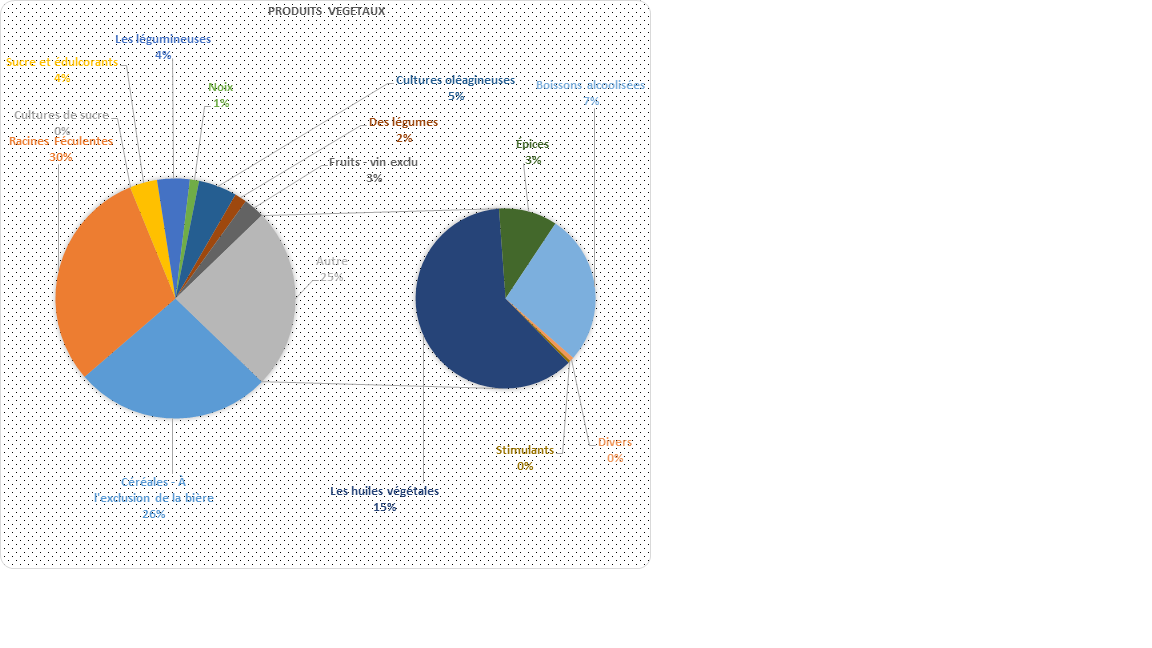 Source : INSAE, 2019En ce qui concerne les produits animaux, la teneur en disponibilité énergétique alimentaire est de 75% assurée par la viande (68%) puis le lait à l’exclusion du beurre (23%). Viennent ensuite la Graisse animales (4%), l’œuf (3%) et les abats (2%). La figure 12 présente de façon détaillée les parts respectives de ses produits.Figure 12 : Représentation de la disponibilité alimentaire des produits animauxSource : INSAE, 2019AnnexesAnnexe 1 : Liste des 17 produits primaires et leurs dérivésAnnexe 2 : Liste des données de la production agricoleSource : INSAE, 2019Annexe 3 : Liste de la composante Bétail et produits de l’élevageSource : INSAE, 2019Annexe 4 : Liste de la composante ‘’Trade’’ (importation)Source : INSAE, 2019Annexe 5 : Liste de la composante ‘’Trade’’ (exportation)Source : INSAE, 2019Annexe 6 : Liste de la composante du PIB et de la populationSource : INSAE, 2019Source : INSAE, 2019Annexe 7 : Liste de la composante ‘’Feed‘’Source : INSAE, 2019Annexe 8 : Liste de la composante ‘’seed‘’Source : INSAE, 2019Annexe 9 : Liste de la composante ‘’ ’Industrial use ‘’Source : INSAE, 2019Annexe 10 : Tableau présentant les ratios d’auto suffisance alimentaire, de dépendance à l’importation et commerciale des produits et dérivés de produits renseignés dans le cadre du Bilan Alimentaire.Source : INSAE, 2019Annexe 11 : Produits dont le Bénin a été dépendant en 2016 Source : INSAE, 2019Annexe 12 : Tableau comparatif des Disponibilités Energétiques Alimentaires des années 2015 et 2016Source : INSAE, 2019Sigles et AbréviationsSigles et AbréviationsSigles et AbréviationsAFRISTAT:Observatoire Economique et Statistique d'Afrique SubsaharienneBA:Bilans AlimentairesBSP:Base de Sondage PrincipaleCDU:Compte Disponibilité Utilisation CCP:Classification Centrale des Produits CT/SAGSA :Cellule Technique de Suivi et d’Appui à la Gestion de la Sécurité AlimentaireDANA:Direction de l'Alimentation et de la Nutrition AppliquéeDEA:Disponibilité Energétique AlimentaireDPV:Direction de la Production VégétaleDSA:Direction de la Statistique AgricoleDSEE:Direction des Statistiques et Etudes EconomiquesDSS:Direction des Statistiques SocialesFAO:Organisation des Nations Unies pour l'Alimentation et l'AgricultureGTT:Groupe de Travail TechniqueHS:Système HarmoniséINRAB:Institut National des Recherches Agronomiques du BéninINSAE:Institut National de la Statistique et de l’Analyse EconomiqueMAEP:Ministère de l’Agriculture, de l’Elevage et de la PêcheMIC :Ministère de l’Industrie et  du CommerceMS:Ministère de la SantéMTCS:Ministère du Tourisme, de la Culture et des SportsODD:Objectifs de Développement DurableOGPPAM:Office de Gestion des Projets du PAMPTA:Plan de Travail Annuel SDNS:Strategie Nationale pour le Developpement de la StatistiqueSP/CAN:Secrétariat Permanent du Conseil de l'Alimentation et de la NutritionTDI:Taux de Dépendance des ImportationsTM:Tonne MétriqueDPA:Direction de la Production AnimaleDisponibilité intérieure de l'igname (en 1000 TM)Disponibilité intérieure de l'igname (en 1000 TM)Disponibilité intérieure de l'igname (en 1000 TM)Disponibilité intérieure de l'igname (en 1000 TM)Disponibilité intérieure de l'igname (en 1000 TM)Disponibilité intérieure de l'igname (en 1000 TM)Disponibilité intérieure de l'igname (en 1000 TM)Disponibilité intérieure de l'igname (en 1000 TM)Disponibilité intérieure de l'igname (en 1000 TM)Disponibilité intérieure de l'igname (en 1000 TM)2010201120122013201420152016Moy. 10/16Evo. 10/16Disponibilité intérieure2624273527393177321626523039288315,82%Production2624273527393177321626523039288315,82%Importations00000000--Disponibilité alimentaire (en 1000 TM)Disponibilité alimentaire (en 1000 TM)Disponibilité alimentaire (en 1000 TM)Disponibilité alimentaire (en 1000 TM)Disponibilité alimentaire (en 1000 TM)Disponibilité alimentaire (en 1000 TM)Disponibilité alimentaire (en 1000 TM)Disponibilité alimentaire (en 1000 TM)Disponibilité alimentaire (en 1000 TM)Disponibilité alimentaire (en 1000 TM)Disponibilité alimentaire145215071479160017591649 1649157413,57%Part des importations et des approvisionnements nationaux dans la Disponibilité intérieurePart des importations et des approvisionnements nationaux dans la Disponibilité intérieurePart des importations et des approvisionnements nationaux dans la Disponibilité intérieurePart des importations et des approvisionnements nationaux dans la Disponibilité intérieurePart des importations et des approvisionnements nationaux dans la Disponibilité intérieurePart des importations et des approvisionnements nationaux dans la Disponibilité intérieurePart des importations et des approvisionnements nationaux dans la Disponibilité intérieurePart des importations et des approvisionnements nationaux dans la Disponibilité intérieurePart des importations et des approvisionnements nationaux dans la Disponibilité intérieurePart des importations et des approvisionnements nationaux dans la Disponibilité intérieurePAN (%)100100100100100100100TDI (%)0,00,00,00,00,00,00,0Disponibilité intérieure du Maïs (en 1000 TM)Disponibilité intérieure du Maïs (en 1000 TM)Disponibilité intérieure du Maïs (en 1000 TM)Disponibilité intérieure du Maïs (en 1000 TM)Disponibilité intérieure du Maïs (en 1000 TM)Disponibilité intérieure du Maïs (en 1000 TM)Disponibilité intérieure du Maïs (en 1000 TM)Disponibilité intérieure du Maïs (en 1000 TM)Disponibilité intérieure du Maïs (en 1000 TM)Disponibilité intérieure du Maïs (en 1000 TM)2010201120122013201420152016Moy. 10/16Evo. 10/16Disponibilité intérieure986111311571266137512941435123246%Production1013116611751346135312861375124536%Importations11111342300%Disponibilité alimentaire (en 1000 TM)Disponibilité alimentaire (en 1000 TM)Disponibilité alimentaire (en 1000 TM)Disponibilité alimentaire (en 1000 TM)Disponibilité alimentaire (en 1000 TM)Disponibilité alimentaire (en 1000 TM)Disponibilité alimentaire (en 1000 TM)Disponibilité alimentaire (en 1000 TM)Disponibilité alimentaire (en 1000 TM)Disponibilité alimentaire (en 1000 TM)Disponibilité alimentaire408394435441522466466 Part des importations et des approvisionnements nationaux dans la Disponibilité intérieurePart des importations et des approvisionnements nationaux dans la Disponibilité intérieurePart des importations et des approvisionnements nationaux dans la Disponibilité intérieurePart des importations et des approvisionnements nationaux dans la Disponibilité intérieurePart des importations et des approvisionnements nationaux dans la Disponibilité intérieurePart des importations et des approvisionnements nationaux dans la Disponibilité intérieurePart des importations et des approvisionnements nationaux dans la Disponibilité intérieurePart des importations et des approvisionnements nationaux dans la Disponibilité intérieurePart des importations et des approvisionnements nationaux dans la Disponibilité intérieurePart des importations et des approvisionnements nationaux dans la Disponibilité intérieurePAN (%)99,999,999,999,999,999,899,8TDI (%)0,10,10,10,10,10,20,2Disponibilité intérieure du Riz et produits (en 1000 TM)Disponibilité intérieure du Riz et produits (en 1000 TM)Disponibilité intérieure du Riz et produits (en 1000 TM)Disponibilité intérieure du Riz et produits (en 1000 TM)Disponibilité intérieure du Riz et produits (en 1000 TM)Disponibilité intérieure du Riz et produits (en 1000 TM)Disponibilité intérieure du Riz et produits (en 1000 TM)Disponibilité intérieure du Riz et produits (en 1000 TM)Disponibilité intérieure du Riz et produits (en 1000 TM)Disponibilité intérieure du Riz et produits (en 1000 TM)2010201120122013201420152016Moy. 10/16Evo. 10/16Disponibilité intérieure922105410041051232912884211153-54,33Production125220219207234204282213125,6Importations895146783213182052136220181421125,47Disponibilité alimentaire (en 1000 TM)Disponibilité alimentaire (en 1000 TM)Disponibilité alimentaire (en 1000 TM)Disponibilité alimentaire (en 1000 TM)Disponibilité alimentaire (en 1000 TM)Disponibilité alimentaire (en 1000 TM)Disponibilité alimentaire (en 1000 TM)Disponibilité alimentaire (en 1000 TM)Disponibilité alimentaire (en 1000 TM)Disponibilité alimentaire (en 1000 TM)Disponibilité alimentaire747830824815294421 421655-43,6%Part des importations et des approvisionnements nationaux dans la Disponibilité intérieurePart des importations et des approvisionnements nationaux dans la Disponibilité intérieurePart des importations et des approvisionnements nationaux dans la Disponibilité intérieurePart des importations et des approvisionnements nationaux dans la Disponibilité intérieurePart des importations et des approvisionnements nationaux dans la Disponibilité intérieurePart des importations et des approvisionnements nationaux dans la Disponibilité intérieurePart des importations et des approvisionnements nationaux dans la Disponibilité intérieurePart des importations et des approvisionnements nationaux dans la Disponibilité intérieurePart des importations et des approvisionnements nationaux dans la Disponibilité intérieurePart des importations et des approvisionnements nationaux dans la Disponibilité intérieurePAN3%--17%--12%--12%TDI97%139%83%125%88%106%88%Disponibilité intérieure des Racines amylacées (en 1000 TM)Disponibilité intérieure des Racines amylacées (en 1000 TM)Disponibilité intérieure des Racines amylacées (en 1000 TM)Disponibilité intérieure des Racines amylacées (en 1000 TM)Disponibilité intérieure des Racines amylacées (en 1000 TM)Disponibilité intérieure des Racines amylacées (en 1000 TM)Disponibilité intérieure des Racines amylacées (en 1000 TM)Disponibilité intérieure des Racines amylacées (en 1000 TM)Disponibilité intérieure des Racines amylacées (en 1000 TM)Disponibilité intérieure des Racines amylacées (en 1000 TM)Source d'approvisionnement2010201120122013201420152016Moy. 10-16Evo. 10/16Disponibilité intérieure6149643461106938733961326990651713,68%Production6148643261086939733661286982651513,57%Importations22213482300%Disponibilité alimentaire (en 1000 TM)Disponibilité alimentaire (en 1000 TM)Disponibilité alimentaire (en 1000 TM)Disponibilité alimentaire (en 1000 TM)Disponibilité alimentaire (en 1000 TM)Disponibilité alimentaire (en 1000 TM)Disponibilité alimentaire (en 1000 TM)Disponibilité alimentaire (en 1000 TM)Disponibilité alimentaire (en 1000 TM)Disponibilité alimentaire (en 1000 TM)Disponibilité alimentaire2631281626242813318829322932 283411,44%Part des importations et des approvisionnements nationaux dans la Disponibilité intérieurePart des importations et des approvisionnements nationaux dans la Disponibilité intérieurePart des importations et des approvisionnements nationaux dans la Disponibilité intérieurePart des importations et des approvisionnements nationaux dans la Disponibilité intérieurePart des importations et des approvisionnements nationaux dans la Disponibilité intérieurePart des importations et des approvisionnements nationaux dans la Disponibilité intérieurePart des importations et des approvisionnements nationaux dans la Disponibilité intérieurePart des importations et des approvisionnements nationaux dans la Disponibilité intérieurePart des importations et des approvisionnements nationaux dans la Disponibilité intérieurePart des importations et des approvisionnements nationaux dans la Disponibilité intérieurePAN (%)100100100100100100TDI0%0%0%0%0%0%Disponibilité intérieure des Céréales (en 1000 TM)Disponibilité intérieure des Céréales (en 1000 TM)Disponibilité intérieure des Céréales (en 1000 TM)Disponibilité intérieure des Céréales (en 1000 TM)Disponibilité intérieure des Céréales (en 1000 TM)Disponibilité intérieure des Céréales (en 1000 TM)Disponibilité intérieure des Céréales (en 1000 TM)Disponibilité intérieure des Céréales (en 1000 TM)Disponibilité intérieure des Céréales (en 1000 TM)Disponibilité intérieure des Céréales (en 1000 TM)Source d'approvisionnement2010201120122013201420152016Moy. 10-16Evo. 10/16Disponibilité intérieure2154242524452603399128942160       2 667   0,04%Production1333154415341692171316431815       1 611   0,11%Importations96715649941483222315282171       1 561   0,21%Disponibilité alimentaire (en 1000 TM)Disponibilité alimentaire (en 1000 TM)Disponibilité alimentaire (en 1000 TM)Disponibilité alimentaire (en 1000 TM)Disponibilité alimentaire (en 1000 TM)Disponibilité alimentaire (en 1000 TM)Disponibilité alimentaire (en 1000 TM)Disponibilité alimentaire (en 1000 TM)Disponibilité alimentaire (en 1000 TM)Disponibilité alimentaire (en 1000 TM)Disponibilité alimentaire1351143714981500106311501150 1333-14,88%Part des importations et des approvisionnements nationaux dans la Disponibilité intérieurePart des importations et des approvisionnements nationaux dans la Disponibilité intérieurePart des importations et des approvisionnements nationaux dans la Disponibilité intérieurePart des importations et des approvisionnements nationaux dans la Disponibilité intérieurePart des importations et des approvisionnements nationaux dans la Disponibilité intérieurePart des importations et des approvisionnements nationaux dans la Disponibilité intérieurePart des importations et des approvisionnements nationaux dans la Disponibilité intérieurePart des importations et des approvisionnements nationaux dans la Disponibilité intérieurePart des importations et des approvisionnements nationaux dans la Disponibilité intérieurePart des importations et des approvisionnements nationaux dans la Disponibilité intérieurePAN55%36%59%43%44%47%12%TDI45%64%41%57%56%53%88%Disponibilité intérieure des huiles Végétales (en 1000 TM)Disponibilité intérieure des huiles Végétales (en 1000 TM)Disponibilité intérieure des huiles Végétales (en 1000 TM)Disponibilité intérieure des huiles Végétales (en 1000 TM)Disponibilité intérieure des huiles Végétales (en 1000 TM)Disponibilité intérieure des huiles Végétales (en 1000 TM)Disponibilité intérieure des huiles Végétales (en 1000 TM)Disponibilité intérieure des huiles Végétales (en 1000 TM)Disponibilité intérieure des huiles Végétales (en 1000 TM)Disponibilité intérieure des huiles Végétales (en 1000 TM)2010201120122013201420152016Moy. 10-16Evo. 10/16Disponibilité intérieure187201201211200226220           207   17,68%Production136140138140123133134           135   -1,47%Importations516264858193190             89   272,55%Disponibilité alimentaire (en 1000 TM)Disponibilité alimentaire (en 1000 TM)Disponibilité alimentaire (en 1000 TM)Disponibilité alimentaire (en 1000 TM)Disponibilité alimentaire (en 1000 TM)Disponibilité alimentaire (en 1000 TM)Disponibilité alimentaire (en 1000 TM)Disponibilité alimentaire (en 1000 TM)Disponibilité alimentaire (en 1000 TM)Disponibilité alimentaire (en 1000 TM)Disponibilité alimentaire156168169172153175175 16612,18%Part des importations et des approvisionnements nationaux dans la Disponibilité intérieurePart des importations et des approvisionnements nationaux dans la Disponibilité intérieurePart des importations et des approvisionnements nationaux dans la Disponibilité intérieurePart des importations et des approvisionnements nationaux dans la Disponibilité intérieurePart des importations et des approvisionnements nationaux dans la Disponibilité intérieurePart des importations et des approvisionnements nationaux dans la Disponibilité intérieurePart des importations et des approvisionnements nationaux dans la Disponibilité intérieurePart des importations et des approvisionnements nationaux dans la Disponibilité intérieurePart des importations et des approvisionnements nationaux dans la Disponibilité intérieurePart des importations et des approvisionnements nationaux dans la Disponibilité intérieurePAN73%69%68%60%60%59%___TDI27%31%32%40%41%41%123%Disponibilité Energétique Alimentaire (en kcal/per/jour)Disponibilité Energétique Alimentaire (en kcal/per/jour)Disponibilité Energétique Alimentaire (en kcal/per/jour)Disponibilité Energétique Alimentaire (en kcal/per/jour)Disponibilité Energétique Alimentaire (en kcal/per/jour)Disponibilité Energétique Alimentaire (en kcal/per/jour)Disponibilité Energétique Alimentaire (en kcal/per/jour)Disponibilité Energétique Alimentaire (en kcal/per/jour)Disponibilité Energétique Alimentaire (en kcal/per/jour)Disponibilité Energétique Alimentaire (en kcal/per/jour)Disponibilité Energétique Alimentaire (en kcal/per/jour)2010201120122013201420152016Moy. 10-16%Evo. 10/16Produits Végétaux2537255625602569257925832781   259596,0409,62%Produits Animaux79105110109122114109   1073,9637,97%Total DEA2616266126702677270026972889270210010,44%Disponibilité des protéines (en kcal/per/jour)Disponibilité des protéines (en kcal/per/jour)Disponibilité des protéines (en kcal/per/jour)Disponibilité des protéines (en kcal/per/jour)Disponibilité des protéines (en kcal/per/jour)Disponibilité des protéines (en kcal/per/jour)Disponibilité des protéines (en kcal/per/jour)Disponibilité des protéines (en kcal/per/jour)Disponibilité des protéines (en kcal/per/jour)Disponibilité des protéines (en kcal/per/jour)Disponibilité des protéines (en kcal/per/jour)Agrégat2010201120122013201420152016Moy. 10-16%Evo. 10/16Protéines végétales52515252515050       51   83.2-3,85%Protéines animales710111112119       10   16.828,57%Disponibilité des   protéines59616363636159       61   1000,00%Disponibilité des graisses (g/per/jour)Disponibilité des graisses (g/per/jour)Disponibilité des graisses (g/per/jour)Disponibilité des graisses (g/per/jour)Disponibilité des graisses (g/per/jour)Disponibilité des graisses (g/per/jour)Disponibilité des graisses (g/per/jour)Disponibilité des graisses (g/per/jour)Disponibilité des graisses (g/per/jour)Disponibilité des graisses (g/per/jour)Disponibilité des graisses (g/per/jour)Agrégat2010201120122013201420152016Moy. 10-16%Evo. 10/16Graisses végétales45434544545576             52   9068,89%Graisses animales5666766               6   1020,00%Disponibilité des graisses50495150616182             58   10064,00%N*CodeCodeElémentsAnnéeValue12901GRAND TOTAL - DEMAND664Food supply (/capita/day) [kcal]20162 88922901GRAND TOTAL - DEMAND674Protein supply quantity(/capita/day) [g]20165932901GRAND TOTAL - DEMAND684Fat supply quantity(/capita/day) [g]201682Code CPCProduits0111Blé23110Farine de bléF0020Pain0113Riz, paddy23162Riz décortiqué23161.02Riz blanchi23161.03Riz brisé39120.02Son de riz0112Maïs23120.03Farine de maïs39120.04Son de maïs23140.06Germe de maïs24310.02Bière de maïs0114Sorgho23120.06Farine de Sorgho39120.08Son de sorgho24310.04Bière de sorgho01520Manioc23170.01Farine de Manioc23230.02Topica de Manioc01520.02Manioc séché23220.06Amidon de Manioc01540Ignames01802Canne à sucre23511.01Sucre de canne2351fSucre brute centrifugé23520Sucre raffiné01701Haricots sec23170.03Farine de légumineuse39120.14Son de légumineuse0141Soja2161huile de soja21910.03Torteaux de soja23999.03Caillé de soja0142Arachide en coque21421arachide décortiqué2162huile d'arachide21910.04Tourteaux d'arachide21495.01Arachide préparé21495.02Beurre d'arachide2168Huile de coton21910.15Tourteaux de coton01491.01Noix de palme01491.02Palmiste2165Huile de palme21691.14Huile de palmiste21910.06Torteaux de palmiste01318Ananas21433jus d'ananas21491Ananas, autrement préparés ou conservés01234Tomate fraiche21321jus de tomate21399.01purée de tomate213399.02Tomates pelées21121Viande de poulets, frais ou réfrigérés21160.01Abats comestibles et foie de poulets et pintades, frais, réfrigérés ou congelés02221Lait de vâche22251.01Fromage de lait de vache entier22241.01Beurre de lait de vache22230.01Yaourt21111.01Viande de bovins, non déssosée21111.02Viande de bovins, déssoséeSource : INSAE, 2019Source : INSAE, 2019CPCCodeCommodityElementCodeElement2016112Maïs5312Surface récoltée [ha]1000361112Maïs5421Rendement [t / ha]1,3762112Maïs5510Production [t]1376683113Riz5312Surface récoltée [ha]82350,53113Riz5421Rendement [t / ha]3,4174113Riz5510Production [t]281427,6114Sorgho5312Surface récoltée [ha]131906,3114Sorgho5421Rendement [t / ha]0,983114Sorgho5510Production [t]129665,4118Millet5312Surface récoltée [ha]29389,5118Millet5421Rendement [t / ha]0,8568118Millet5510Production [t]25182,161193Fonio5312Surface récoltée [ha]2192,51193Fonio5421Rendement [t / ha]0,60711193Fonio5510Production [t]1331,11212Choux5312Surface récoltée [ha]7211212Choux5421Rendement [t / ha]18,7591212Choux5510Production [t]13525,241214Laitue et chicorée5312Surface récoltée [ha]6521214Laitue et chicorée5421Rendement [t / ha]12,0461214Laitue et chicorée5510Production [t]7853,9921221Pastèques5312Surface récoltée [ha]17771221Pastèques5421Rendement [t / ha]20,8821221Pastèques5510Production [t]37107,311231Piments et poivrons verts (Capsicum spp. Et Pimenta spp.)5312Surface récoltée [ha]27728,51231Piments et poivrons verts (Capsicum spp. Et Pimenta spp.)5421Rendement [t / ha]3,18331231Piments et poivrons verts (Capsicum spp. Et Pimenta spp.)5510Production [t]88268,181232Concombres et cornichons5312Surface récoltée [ha]4321232Concombres et cornichons5421Rendement [t / ha]17,2021232Concombres et cornichons5510Production [t]7431,2641234Tomates5312Surface récoltée [ha]40176,741234Tomates5421Rendement [t / ha]8,34841234Tomates5510Production [t]3354121235Citrouilles, courges et gourdes5312Surface récoltée [ha]601,25941235Citrouilles, courges et gourdes5421Rendement [t / ha]20,6451235Citrouilles, courges et gourdes5510Production [t]1241301239.01Gombo5312Surface récoltée [ha]13115,0101239.01Gombo5421Rendement [t / ha]3,22101239.01Gombo5510Production [t]42243,5201241.90Autres haricots verts5312Surface récoltée [ha]11601241.90Autres haricots verts5421Rendement [t / ha]2,67901241.90Autres haricots verts5510Production [t]310,7641251Carottes et navets5312Surface récoltée [ha]8121251Carottes et navets5421Rendement [t / ha]17,681251Carottes et navets5510Production [t]14356,1601253.02Oignons et échalotes, secs (sauf déshydratés)5312Surface récoltée [ha]4453,3101253.02Oignons et échalotes, secs (sauf déshydratés)5421Rendement [t / ha]18,228401253.02Oignons et échalotes, secs (sauf déshydratés)5510Production [t]81176,6301290.90Autres légumes, frais n.e.5312Surface récoltée [ha]1370201290.90Autres légumes, frais n.e.5421Rendement [t / ha]12,501290.90Autres légumes, frais n.e.5510Production [t]1712751314Rendez-vous5312Surface récoltée [ha]562,4871314Rendez-vous5421Rendement [t / ha]2,46691314Rendez-vous5510Production [t]1387,5811316Mangues, goyaves, mangoustans5312Surface récoltée [ha]3271,7831316Mangues, goyaves, mangoustans5421Rendement [t / ha]4,75871316Mangues, goyaves, mangoustans5510Production [t]15569,511318Ananas5312Surface récoltée [ha]55461318Ananas5421Rendement [t / ha]54,7941318Ananas5510Production [t]303887,501359.90Autres fruits n.c.a.5312Surface récoltée [ha]31249,901359.90Autres fruits n.c.a.5421Rendement [t / ha]3,820301359.90Autres fruits n.c.a.5510Production [t]119382,81371Amandes, en coques5510Production [t]01372Noix de cajou, en coques5312Surface récoltée [ha]3868571372Noix de cajou, en coques5421Rendement [t / ha]0,3251372Noix de cajou, en coques5510Production [t]125728,501379.02Noix de cola5312Surface récoltée [ha]2054,06201379.02Noix de cola5421Rendement [t / ha]0,298301379.02Noix de cola5510Production [t]612,646201379.90Autres fruits à coques (à l'exclusion des fruits à coque sauvages et des arachides), en coques, n.e.5312Surface récoltée [ha]2829,21901379.90Autres fruits à coques (à l'exclusion des fruits à coque sauvages et des arachides), en coques, n.e.5421Rendement [t / ha]0,368901379.90Autres fruits à coques (à l'exclusion des fruits à coque sauvages et des arachides), en coques, n.e.5510Production [t]1043,816141Les graines de soja5312Surface récoltée [ha]153162141Les graines de soja5421Rendement [t / ha]1,0244141Les graines de soja5510Production [t]156899,2142Arachides, sans coques5312Surface récoltée [ha]159413,8142Arachides, sans coques5421Rendement [t / ha]0,8607142Arachides, sans coques5510Production [t]137214,4143Graine de coton5423Taux d'extraction [hg / t]0143Graine de coton5510Production [t]2500001444graine de sésame5312Surface récoltée [ha]1087,4071444graine de sésame5421Rendement [t / ha]0,6751444graine de sésame5510Production [t]7341447Graines de ricin5312Surface récoltée [ha]912,11971447Graines de ricin5421Rendement [t / ha]0,70321447Graines de ricin5510Production [t]641,42601449.90Autres graines oléagineuses, n.e.5312Surface récoltée [ha]156,780901449.90Autres graines oléagineuses, n.e.5421Rendement [t / ha]1,22901449.90Autres graines oléagineuses, n.e.5510Production [t]192,68441460Noix de coco, en coques5312Surface récoltée [ha]14125,91460Noix de coco, en coques5421Rendement [t / ha]1,29841460Noix de coco, en coques5510Production [t]18341,601491.01Fruit de palmier à huile5312Surface récoltée [ha]37582,8401491.01Fruit de palmier à huile5421Rendement [t / ha]17,41601491.01Fruit de palmier à huile5510Production [t]654542,201491.02Les amandes de palmier5423Taux d'extraction [hg / t]01491.02Les amandes de palmier5510Production [t]65451,851492Copra5423Taux d'extraction [hg / t]1492Copra5510Production [t]3599,50601499.01Noix De Karite (Sheanuts)5312Surface récoltée [ha]8093,64401499.01Noix De Karite (Sheanuts)5421Rendement [t / ha]1,774401499.01Noix De Karite (Sheanuts)5510Production [t]14361,071510Patates5312Surface récoltée [ha]325,1251510Patates5421Rendement [t / ha]4,20431510Patates5510Production [t]1366,92501520.01Manioc frais5312Surface récoltée [ha]29797801520.01Manioc frais5421Rendement [t / ha]13,06201520.01Manioc frais5510Production [t]389218901520.02Manioc séché5423Taux d'extraction [hg / t]001520.02Manioc séché5510Production [t]364740,51530Patates douces5312Surface récoltée [ha]9887,7871530Patates douces5421Rendement [t / ha]5,88051530Patates douces5510Production [t]58145,091540Les ignames5312Surface récoltée [ha]205658,51540Les ignames5421Rendement [t / ha]14,78781540Les ignames5510Production [t]30412451550Taro5312Surface récoltée [ha]517,6531550Taro5421Rendement [t / ha]3,04811550Taro5510Production [t]1577,8791610Café, vert5312Surface récoltée [ha]285,32781610Café, vert5421Rendement [t / ha]0,19171610Café, vert5510Production [t]54,70371640Les fèves de cacao5421Rendement [t / ha]01640Les fèves de cacao5510Production [t]120,11271651Poivre (Piper spp.), Cru5312Surface récoltée [ha]587,69561651Poivre (Piper spp.), Cru5421Rendement [t / ha]0,29651651Poivre (Piper spp.), Cru5510Production [t]174,23931701Haricots secs5312Surface récoltée [ha]121484,51701Haricots secs5421Rendement [t / ha]0,83811701Haricots secs5510Production [t]101820,81708Fèves de bambara sèches5312Surface récoltée [ha]147451708Fèves de bambara sèches5421Rendement [t / ha]0,9531708Fèves de bambara sèches5510Production [t]14051,9901709.90Autres impulsions n.c.a.5312Surface récoltée [ha]35349,101709.90Autres impulsions n.c.a.5421Rendement [t / ha]1,2501709.90Autres impulsions n.c.a.5510Production [t]44187,51802Canne à sucre5312Surface récoltée [ha]5981802Canne à sucre5421Rendement [t / ha]20,09531802Canne à sucre5510Production [t]1201701921.01Coton graine, non égrené5312Surface récoltée [ha]418950,801921.01Coton graine, non égrené5421Rendement [t / ha]1,07701921.01Coton graine, non égrené5510Production [t]45121001921.02Coton pelucheux, égrené5423Taux d'extraction [hg / t]001921.02Coton pelucheux, égrené5510Production [t]113624,91970Tabac non manufacturé5312Surface récoltée [ha]4,09281970Tabac non manufacturé5421Rendement [t / ha]0,7331970Tabac non manufacturé5510Production [t]321421Arachides décortiquées5423Taux d'extraction [hg / t]021421Arachides décortiquées5510Production [t]78831,0221424Noix de cajou, décortiquées5423Taux d'extraction [hg / t]021424Noix de cajou, décortiquées5510Production [t]23487,242161Huile de soja5423Taux d'extraction [hg / t]02161Huile de soja5510Production [t]140002162Huile d'arachide5423Taux d'extraction [hg / t]2162Huile d'arachide5510Production [t]10040,092165huile de palme5423Taux d'extraction [hg / t]02165huile de palme5510Production [t]650002166Huile de noix de coco5423Taux d'extraction [hg / t]2166Huile de noix de coco5510Production [t]2915,6642168Huile de coton5423Taux d'extraction [hg / t]2168Huile de coton5510Production [t]12025,621691.03Beurre de karite5423Taux d'extraction [hg / t]21691.03Beurre de karite5510Production [t]21691.14Huile de palmiste5423Taux d'extraction [hg / t]21691.14Huile de palmiste5510Production [t]6285,40921800Linters de coton5327Entrée [t]21800Linters de coton5423Taux d'extraction [hg / t]21800Linters de coton5510Production [t]3977,83321910.03Gâteau de Soja5423Taux d'extraction [hg / t]21910.03Gâteau de Soja5510Production [t]32523,2321910.04Gâteau Aux Arachides5423Taux d'extraction [hg / t]21910.04Gâteau Aux Arachides5510Production [t]11786,1921910.05Gâteau de Copra5423Taux d'extraction [hg / t]21910.05Gâteau de Copra5510Production [t]1700,19621910.06Gâteau de Palmier5423Taux d'extraction [hg / t]21910.06Gâteau de Palmier5510Production [t]5946,65821910.15Gâteau de coton5423Taux d'extraction [hg / t]21910.15Gâteau de coton5510Production [t]26808,523110Farine de blé et de méteil5423Taux d'extraction [hg / t]23110Farine de blé et de méteil5510Production [t]023120.03Farine de maïs5423Taux d'extraction [hg / t]23120.03Farine de maïs5510Production [t]411806,123120.05Farine de mil5423Taux d'extraction [hg / t]23120.05Farine de mil5510Production [t]14177,4523120.06Farine de sorgho5423Taux d'extraction [hg / t]23120.06Farine de sorgho5510Production [t]103463,923120.08Farine de fonio5423Taux d'extraction [hg / t]23120.08Farine de fonio5510Production [t]722,178623120.90Farine de céréales nda5423Taux d'extraction [hg / t]23120.90Farine de céréales nda5510Production [t]413,8223161.02Riz moulu5423Taux d'extraction [hg / t]23161.02Riz moulu5510Production [t]138604,223161.03Riz Cassé5423Taux d'extraction [hg / t]23161.03Riz Cassé5510Production [t]1010,43823170.01Farine de manioc5423Taux d'extraction [hg / t]23170.01Farine de manioc5510Production [t]5310,73723170.04Farine de fruits5327Entrée [t]23170.04Farine de fruits5423Taux d'extraction [hg / t]23170.04Farine de fruits5510Production [t]1637,0623511.01Sucre de canne, centrifuge5510Production [t]23512Sucre de betterave5510Production [t]12016,823520Sucre rafiné5423Taux d'extraction [hg / t]23520Sucre rafiné5510Production [t]1201723540Mélasse (de betterave, de canne à sucre et de maïs)5423Taux d'extraction [hg / t]23540Mélasse (de betterave, de canne à sucre et de maïs)5510Production [t]474,606423710Pâtes alimentaires non cuites ni farcies ni autrement préparées5423Taux d'extraction [hg / t]23710Pâtes alimentaires non cuites ni farcies ni autrement préparées5510Production [t]23912.01Substituts de café5327Entrée [t]23912.01Substituts de café5423Taux d'extraction [hg / t]23912.01Substituts de café5510Production [t]24310.01Bière d'orge maltée5423Taux d'extraction [hg / t]24310.01Bière d'orge maltée5510Production [t]109000024310.02Bière de maïs maltée5423Taux d'extraction [hg / t]24310.02Bière de maïs maltée5510Production [t]76326124310.04Bière de Sorgho, maltée5423Taux d'extraction [hg / t]24310.04Bière de Sorgho, maltée5510Production [t]33074,5239120.01Son de blé5423Taux d'extraction [hg / t]39120.01Son de blé5510Production [t]039120.02Son de riz5423Taux d'extraction [hg / t]39120.02Son de riz5510Production [t]16549,7539120.04Son de maïs5423Taux d'extraction [hg / t]39120.04Son de maïs5510Production [t]58137,3339120.07Son de mil5423Taux d'extraction [hg / t]39120.07Son de mil5510Production [t]2001,52339120.08Son de sorgho5423Taux d'extraction [hg / t]39120.08Son de sorgho5510Production [t]14606,6639120.10Bran de fonio5423Taux d'extraction [hg / t]39120.10Bran de fonio5510Production [t]277,401939120.13Son de céréales nda5423Taux d'extraction [hg / t]39120.13Son de céréales nda5510Production [t]039160Brassage ou distillation de la lie et des déchets5423Taux d'extraction [hg / t]39160Brassage ou distillation de la lie et des déchets5510Production [t]CPCCodeCommodityElementCodeElement20162211Lait cru de bovins5318Animaux de lait [tête]562529,52211Lait cru de bovins5417Rendement / Poids de la carcasse [hg / tête]202,32892211Lait cru de bovins5510Production [t]1138162292Lait cru de chèvre5318Animaux de lait [tête]266203,42292Lait cru de chèvre5417Rendement / Poids de la carcasse [hg / tête]99,64622292Lait cru de chèvre5510Production [t]26526,16231Œufs de poule en coquille, frais5313Pose [1000 têtes]16866,27231Œufs de poule en coquille, frais5424Rendement / Poids de la carcasse [g / tête]882,3529231Œufs de poule en coquille, frais5510Production [t]1488202951.01Peaux brutes de bovins5320Animaux abattus / produits [tête]192166,902951.01Peaux brutes de bovins5417Rendement / Poids de la carcasse [hg / tête]29,503102951.01Peaux brutes de bovins5510Production [t]5669,5202951.04Peaux bovines salées5423Taux d'extraction [hg / t]Taux d'extraction [hg / t]02951.04Peaux bovines salées5510Production [t]2953Peaux brutes de mouton ou d'agneau5320Animaux abattus / produits [tête]655359,92953Peaux brutes de mouton ou d'agneau5417Rendement / Poids de la carcasse [hg / tête]1,80062953Peaux brutes de mouton ou d'agneau5510Production [t]1180,07202953.03Peaux mouillées de mouton5423Taux d'extraction [hg / t]Taux d'extraction [hg / t]02953.03Peaux mouillées de mouton5510Production [t]02953.04Peaux de moutons salées5423Taux d'extraction [hg / t]Taux d'extraction [hg / t]02953.04Peaux de moutons salées5510Production [t]2954Peaux et peaux brutes de chèvres ou d'enfants5320Animaux abattus / produits [tête]580082,52954Peaux et peaux brutes de chèvres ou d'enfants5417Rendement / Poids de la carcasse [hg / tête]1,82954Peaux et peaux brutes de chèvres ou d'enfants5510Production [t]1044,1602954.01Peaux mouillées et salées (chèvres)5423Taux d'extraction [hg / t]Taux d'extraction [hg / t]02954.01Peaux mouillées et salées (chèvres)5510Production [t]02954.02Peaux salées à sec (chèvres)5423Taux d'extraction [hg / t]Taux d'extraction [hg / t]02954.02Peaux salées à sec (chèvres)5510Production [t]02959.01Peaux de porc crues5320Animaux abattus / produits [tête]207585,221111.01Viande de bétail avec os, fraîche ou réfrigérée5320Animaux abattus / produits [tête]192166,921111.01Viande de bétail avec os, fraîche ou réfrigérée5417Rendement / Poids de la carcasse [hg / tête]206,919121111.01Viande de bétail avec os, fraîche ou réfrigérée5510Production [t]3976321113.01Viande de porc à l'os, fraîche ou réfrigérée5320Animaux abattus / produits [tête]207585,221113.01Viande de porc à l'os, fraîche ou réfrigérée5417Rendement / Poids de la carcasse [hg / tête]3021113.01Viande de porc à l'os, fraîche ou réfrigérée5510Production [t]6227,56121115Viande de mouton, fraîche ou réfrigérée5320Animaux abattus / produits [tête]655359,921115Viande de mouton, fraîche ou réfrigérée5417Rendement / Poids de la carcasse [hg / tête]10,001921115Viande de mouton, fraîche ou réfrigérée5510Production [t]6554,87321116Viande de chèvre, fraîche ou réfrigérée5320Animaux abattus / produits [tête]580082,521116Viande de chèvre, fraîche ou réfrigérée5417Rendement / Poids de la carcasse [hg / tête]10,003521116Viande de chèvre, fraîche ou réfrigérée5510Production [t]5802,84121121Viande de poulet, fraîche ou réfrigérée5321Animaux abattus / produits [1000 têtes]15122,3621121Viande de poulet, fraîche ou réfrigérée5424Rendement / Poids de la carcasse [g / tête]903,975721121Viande de poulet, fraîche ou réfrigérée5510Production [t]13670,2521151Abats comestibles des bovins, frais, réfrigérés ou congelés5320Animaux abattus / produits [tête]192166,921151Abats comestibles des bovins, frais, réfrigérés ou congelés5424Rendement / Poids de la carcasse [g / tête]37597,4421151Abats comestibles des bovins, frais, réfrigérés ou congelés5510Production [t]7224,98421153Abats comestibles de porcs frais, réfrigérés ou congelés5320Animaux abattus / produits [tête]207585,221153Abats comestibles de porcs frais, réfrigérés ou congelés5424Rendement / Poids de la carcasse [g / tête]200021153Abats comestibles de porcs frais, réfrigérés ou congelés5510Production [t]415,170321155Abats comestibles d'ovins, frais, réfrigérés ou congelés5320Animaux abattus / produits [tête]655359,921155Abats comestibles d'ovins, frais, réfrigérés ou congelés5424Rendement / Poids de la carcasse [g / tête]200021155Abats comestibles d'ovins, frais, réfrigérés ou congelés5510Production [t]1310,7221156Abats comestibles de chèvre, frais, réfrigérés ou congelés5320Animaux abattus / produits [tête]580082,521156Abats comestibles de chèvre, frais, réfrigérés ou congelés5424Rendement / Poids de la carcasse [g / tête]200021156Abats comestibles de chèvre, frais, réfrigérés ou congelés5510Production [t]1160,16521160.01Abats comestibles et foie de poulet et de pintade, frais, réfrigérés ou congelés5321Animaux abattus / produits [1000 têtes]15122,3621170.02Viande de gibier, fraîche, réfrigérée ou congelée5417Rendement / Poids de la carcasse [hg / tête]Rendement / Poids de la carcasse [hg / tête]21170.02Viande de gibier, fraîche, réfrigérée ou congelée5510Production [t]8332,36521511.01Graisse de porc5320Animaux abattus / produits [tête]207585,221511.01Graisse de porc5424Rendement / Poids de la carcasse [g / tête]240021511.01Graisse de porc5510Production [t]498,204421512Graisse de bétail, non rendue5320Animaux abattus / produits [tête]192166,921512Graisse de bétail, non rendue5424Rendement / Poids de la carcasse [g / tête]5792,11721512Graisse de bétail, non rendue5510Production [t]1113,05321514Gras de mouton, non rendu5320Animaux abattus / produits [tête]655359,921514Gras de mouton, non rendu5424Rendement / Poids de la carcasse [g / tête]30021514Gras de mouton, non rendu5510Production [t]196,60821515Graisse de chèvre, non rendue5320Animaux abattus / produits [tête]580082,521515Graisse de chèvre, non rendue5424Rendement / Poids de la carcasse [g / tête]30021515Graisse de chèvre, non rendue5510Production [t]174,0247CPCCodemarchandisesElementCodeElement2016111Blé5610Import Quantity [t]112Maïs5610Import Quantity [t]753,678113Riz5610Import Quantity [t]24267,57114Sorgho5610Import Quantity [t]116Seigle5610Import Quantity [t]4117L'avoine5610Import Quantity [t]118Millet5610Import Quantity [t]01199.90Autres céréales n.e.5610Import Quantity [t]32,961212Choux5610Import Quantity [t]4,6441214Laitue et chicorée5610Import Quantity [t]1,32881215épinard5610Import Quantity [t]1229Cantaloups et autres melons5610Import Quantity [t]1231Piments et poivrons verts (Capsicum spp. Et Pimenta spp.)5610Import Quantity [t]12,771232Concombres et cornichons5610Import Quantity [t]1233Aubergines5610Import Quantity [t]1234Tomates5610Import Quantity [t]12,58801241.90Autres haricots verts5610Import Quantity [t]0,11242Pois verts5610Import Quantity [t]23,0451243Fèves et haricots verts, verts5610Import Quantity [t]0,1361252Ail vert5610Import Quantity [t]736,632501253.01Oignons et échalotes, verts5610Import Quantity [t]10149,4501253.02Oignons et échalotes, secs (sauf déshydratés)5610Import Quantity [t]1254Poireaux et autres légumes alliacés5610Import Quantity [t]291270Champignons et truffes5610Import Quantity [t]0,201290.01Maïs vert5610Import Quantity [t]01290.90Autres légumes, frais n.e.5610Import Quantity [t]4,0451312Bananes5610Import Quantity [t]1313Plantains et autres5610Import Quantity [t]1314Rendez-vous5610Import Quantity [t]159,7621316Mangues, goyaves, mangoustans5610Import Quantity [t]6,61319Autres fruits tropicaux, n.c.a.5610Import Quantity [t]1321Pomelos et pamplemousses5610Import Quantity [t]1322Citrons et limes5610Import Quantity [t]22,2651323Des oranges5610Import Quantity [t]2,7921324Mandarines, mandarines, clémentines5610Import Quantity [t]13,1431329Autres agrumes, n.e.5610Import Quantity [t]1,321330les raisins5610Import Quantity [t]181,5811341Pommes5610Import Quantity [t]3484,08801342.01Poires5610Import Quantity [t]143,5811343Abricots5610Import Quantity [t]01344.02Cerises5610Import Quantity [t]1345Pêches et nectarines5610Import Quantity [t]1346Prunes et prunelles5610Import Quantity [t]21,9611352Kiwi5610Import Quantity [t]1354Des fraises5610Import Quantity [t]01359.90Autres fruits n.c.a.5610Import Quantity [t]32,0341371Amandes, en coques5610Import Quantity [t]1372Noix de cajou, en coques5610Import Quantity [t]1375Pistaches, en coques5610Import Quantity [t]01379.02Noix de cola5610Import Quantity [t]8,48601379.90Autres fruits à coques (à l'exclusion des fruits à coque sauvages et des arachides), en coques, n.e.5610Import Quantity [t]50,375141Les graines de soja5610Import Quantity [t]142Arachides, sans coques5610Import Quantity [t]143Graine de coton5610Import Quantity [t]1364,7631442Graine de moutarde5610Import Quantity [t]0,41443Graine de colza ou de colza5610Import Quantity [t]0,751444graine de sésame5610Import Quantity [t]22,2371445Graines de tournesol5610Import Quantity [t]1448Graine de pavot5610Import Quantity [t]01449.90Autres graines oléagineuses, n.e.5610Import Quantity [t]25,151450Olives5610Import Quantity [t]1460Noix de coco, en coques5610Import Quantity [t]78101491.02Les amandes de palmier5610Import Quantity [t]1251492Copra5610Import Quantity [t]126001499.01Noix De Karite (Sheanuts)5610Import Quantity [t]701,5551510Patates5610Import Quantity [t]887,371540Les ignames5610Import Quantity [t]01599.10Racines et tubercules alimentaires à haute teneur en amidon ou en inuline, nd, frais5610Import Quantity [t]63,4991610Café, vert5610Import Quantity [t]294,5451620feuilles de thé5610Import Quantity [t]796,82041630Feuilles de mate5610Import Quantity [t]1640Les fèves de cacao5610Import Quantity [t]8,5591651Poivre (Piper spp.), Cru5610Import Quantity [t]4,1151652Piments et poivrons secs (Capsicum spp. Et Pimenta spp.), Crus5610Import Quantity [t]89,2981654Anis, badiane, coriandre, cumin, cumin, fenouil et baies de genièvre, crus5610Import Quantity [t]0,0051655Cannelle (canella), crue5610Import Quantity [t]1,651656Clous de girofle (tiges entières), crus5610Import Quantity [t]1657Gingembre, cru5610Import Quantity [t]404,2011658Vanille, crue5610Import Quantity [t]1659Cônes de houblon5610Import Quantity [t]1699Autres cultures de stimulants, d'épices et d'aromatiques, n.e.5610Import Quantity [t]549,8051701Haricots secs5610Import Quantity [t]2521702Fèves et haricots secs, secs5610Import Quantity [t]1703Pois chiches secs5610Import Quantity [t]1704Lentilles sèches5610Import Quantity [t]1705Pois secs5610Import Quantity [t]16901709.90Autres impulsions n.c.a.5610Import Quantity [t]13,461801Betterave à sucre5610Import Quantity [t]0,5801919.96Autres produits fourragers, n.c.a.5610Import Quantity [t]0,101921.02Coton pelucheux, égrené5610Import Quantity [t]0,201922.01Jute, brut ou roui5610Import Quantity [t]01922.02Kénaf et autres fibres libériennes textiles, bruts ou rouis5610Import Quantity [t]57,3201929.01Lin brut ou roui5610Import Quantity [t]0,3501929.02Vrai chanvre, brut ou roui5610Import Quantity [t]13,01501929.05Sisal, cru5610Import Quantity [t]01929.08Coir, brut5610Import Quantity [t]0,201929.90Autres cultures de fibres, brutes, n.c.a.5610Import Quantity [t]16501950.02Caoutchouc naturel sous d'autres formes5610Import Quantity [t]0,6581970Tabac non manufacturé5610Import Quantity [t]20,70601990.01Produits végétaux, frais ou secs nda5610Import Quantity [t]2111Bétail5610Import Quantity [t]0,2132122Mouton5610Import Quantity [t]2123Chèvres5610Import Quantity [t]2131Les chevaux5610Import Quantity [t]0,52133Mules et hinnies5610Import Quantity [t]2140Porcs / Porcs5610Import Quantity [t]1,42151Poulets5610Import Quantity [t]26,85982154Canards5610Import Quantity [t]2211Lait cru de bovins5610Import Quantity [t]1093,803231Œufs de poule en coquille, frais5610Import Quantity [t]232Œufs d’autres oiseaux en coquille, frais, n.e.5610Import Quantity [t]2910Miel naturel5610Import Quantity [t]1,4252920Escargots, frais, réfrigérés, congelés, séchés, salés ou en saumure, à l'exception des escargots de mer5610Import Quantity [t]1,5452941Laine tondue, grasse, y compris la laine tondue lavée en polaire5610Import Quantity [t]0,1362944Cocons de vers à soie appropriés au dévidage5610Import Quantity [t]0,0102951.04Peaux bovines salées5610Import Quantity [t]02951.05Peaux salées à sec de bétail5610Import Quantity [t]862,42502951.91Peaux de bovins, n.c.a.5610Import Quantity [t]16,3502953.01Peaux brutes de mouton ou d'agneau, avec laine5610Import Quantity [t]02955.90Autres pelleteries brutes n.e.5610Import Quantity [t]0,0202959.20Peaux salées par voie humide n.c.a.5610Import Quantity [t]02959.99Autres peaux brutes d'autres animaux, conservées5610Import Quantity [t]2,3902960.02Spermaceti5610Import Quantity [t]03219.01Gomme arabique5610Import Quantity [t]03219.90Autres laques, résines, baumes, gommes naturelles et autres résines n.e.5610Import Quantity [t]0,5817400Glace et neige5610Import Quantity [t]2046,83821111.01Viande de bétail avec os, fraîche ou réfrigérée5610Import Quantity [t]32,20921111.02Viande de bétail désossée, fraîche ou réfrigérée5610Import Quantity [t]54,41321113.01Viande de porc à l'os, fraîche ou réfrigérée5610Import Quantity [t]18,72721113.02Viande de porc désossée, fraîche ou réfrigérée5610Import Quantity [t]21114Viande de lapin et de lièvre, fraîche ou réfrigérée5610Import Quantity [t]101,48721115Viande de mouton, fraîche ou réfrigérée5610Import Quantity [t]5,52621116Viande de chèvre, fraîche ou réfrigérée5610Import Quantity [t]21118.01Viande de cheval, fraîche ou réfrigérée5610Import Quantity [t]21121Viande de poulet, fraîche ou réfrigérée5610Import Quantity [t]81123,1321122Viande de canard, fraîche ou réfrigérée5610Import Quantity [t]24,32121123Viande d'oies, fraîche ou réfrigérée5610Import Quantity [t]21124Viande de dinde, fraîche ou réfrigérée5610Import Quantity [t]46970,8221151Abats comestibles des bovins, frais, réfrigérés ou congelés5610Import Quantity [t]21152Abats comestibles de buffles, frais, réfrigérés ou congelés5610Import Quantity [t]121153Abats comestibles de porcs frais, réfrigérés ou congelés5610Import Quantity [t]28,2521155Abats comestibles d'ovins, frais, réfrigérés ou congelés5610Import Quantity [t]21160.01Abats comestibles et foie de poulet et de pintade, frais, réfrigérés ou congelés5610Import Quantity [t]21160.03Abats comestibles et foie de canards, frais, réfrigérés ou congelés5610Import Quantity [t]21170.92Autre viande n.e. (excluant les mammifères)5610Import Quantity [t]112,621170.93Abats n.c.a. (à l'exclusion des mammifères), frais, réfrigérés ou congelés5610Import Quantity [t]21181Viande de porc, coupes, salée, séchée ou fumée (bacon et jambon)5610Import Quantity [t]30,12121182Viande bovine salée, séchée ou fumée5610Import Quantity [t]21183Autres viandes et abats comestibles, salés ou en saumure, séchés ou fumés; farines et poudres comestibles de viande ou d'abats5610Import Quantity [t]0,9921184.01Saucisses et produits similaires à base de viande, d'abats ou de sang de boeuf et de veau5610Import Quantity [t]21184.02Saucisses et produits similaires à base de viande, d'abats ou de sang de porc5610Import Quantity [t]1800,35421189.01Préparations Foie5610Import Quantity [t]21189.02Préparations du foie gras5610Import Quantity [t]21190.01Repas de viande5610Import Quantity [t]6621291Farines, poudres et pellets non comestibles de poisson, crustacés, mollusques ou autres invertébrés aquatiques5610Import Quantity [t]778,33521313Pommes de terre congelées5610Import Quantity [t]3504,40421319.01Maïs sucré, congelé5610Import Quantity [t]21321Jus de tomate5610Import Quantity [t]21330.90Autres légumes conservés provisoirement5610Import Quantity [t]47,94621340Légumes, légumineuses et pommes de terre, conservés au vinaigre ou à l'acide acétique5610Import Quantity [t]340,91421392Farine, semoule, poudre, flocons, granulés et pellets de pommes de terre5610Import Quantity [t]1,19921393.01Champignons séchés5610Import Quantity [t]0,521393.90Légumes déshydratés5610Import Quantity [t]28921397.01Champignons en conserve5610Import Quantity [t]868,54321399.01Pâte de tomates5610Import Quantity [t]9181,6621399.02Tomates pelées (vinaigre O / T)5610Import Quantity [t]3726,64921399.03Maïs sucré, préparé ou conservé5610Import Quantity [t]51,59421411Raisins secs5610Import Quantity [t]4,77621412Prunes séchées5610Import Quantity [t]21419.01Abricots, séchés5610Import Quantity [t]21419.02Figues séchées5610Import Quantity [t]21419.91Autres fruits tropicaux séchés5610Import Quantity [t]520,11621419.99Autres fruits n.c.a., séchés5610Import Quantity [t]21421Arachides décortiquées5610Import Quantity [t]3621422Amandes, sans coques5610Import Quantity [t]21423Noisettes, sans coques5610Import Quantity [t]21424Noix de cajou, décortiquées5610Import Quantity [t]21429.02Noix, écalées5610Import Quantity [t]1,321429.07Noix de coco, desséchées5610Import Quantity [t]32487,2821431.01Du jus d'orange5610Import Quantity [t]396,993521431.02Jus d'orange, concentré5610Import Quantity [t]165,68721432Jus de pamplemousse5610Import Quantity [t]60,92121432.01Jus de pamplemousse, concentré5610Import Quantity [t]0,13621433Jus d'ananas5610Import Quantity [t]0,16221433.01Jus d'ananas, concentré5610Import Quantity [t]33,97221434Jus de raisin5610Import Quantity [t]110,519521435.01Jus de pomme5610Import Quantity [t]131,51921435.02Jus de pomme, concentré5610Import Quantity [t]74,17721439.02Jus de citron5610Import Quantity [t]21439.03Jus de citron, concentré5610Import Quantity [t]0,42521439.04Jus d'agrumes nda5610Import Quantity [t]21439.08Jus de mangue5610Import Quantity [t]21439.9Jus de fruits n.e.5610Import Quantity [t]3102,25321491Ananas, autrement préparés ou conservés5610Import Quantity [t]21495.01Préparation5610Import Quantity [t]20,7521511.01Graisse de porc5610Import Quantity [t]21511.03Graisse de volaille5610Import Quantity [t]10,71421521Graisse de porc, rendue5610Import Quantity [t]21523Suif5610Import Quantity [t]520,4621529.02Lard stéarine et huile de lard5610Import Quantity [t]21529.03Huiles et graisses animales nda5610Import Quantity [t]2161Huile de soja5610Import Quantity [t]170,922162Huile d'arachide5610Import Quantity [t]8515,37421631.01Huile de tournesol, brute5610Import Quantity [t]20,24821641.01Huile de colza ou de canola, brut5610Import Quantity [t]2165huile de palme5610Import Quantity [t]150869,42166Huile de noix de coco5610Import Quantity [t]16002,32167Huile d'olive5610Import Quantity [t]41,19821673Huile d'olive5610Import Quantity [t]1318,3562168Huile de coton5610Import Quantity [t]1466,34321691.02Huile de maïs5610Import Quantity [t]140021691.04Huile de Ricin5610Import Quantity [t]21691.05Huile de Noix de Tung5610Import Quantity [t]21691.07Huile de graines de sésame5610Import Quantity [t]21691.12Huile de lin5610Import Quantity [t]42,90721691.14Huile de palmiste5610Import Quantity [t]21691.90Autres huiles d'origine végétale, brut n.e.5610Import Quantity [t]683,260421700.02Margarine et Shortening5610Import Quantity [t]410,37821800Linters de coton5610Import Quantity [t]21910.03Gâteau de Soja5610Import Quantity [t]17021910.04Gâteau Aux Arachides5610Import Quantity [t]21910.05Gâteau de Copra5610Import Quantity [t]21910.06Gâteau de Palmier5610Import Quantity [t]2466,55321910.08Gâteau De Colza5610Import Quantity [t]21910.15Gâteau de coton5610Import Quantity [t]21910.90Gâteau aux graines oléagineuses nda5610Import Quantity [t]66521920Farines et poudres de graines ou fruits oléagineux, sauf ceux de moutarde5610Import Quantity [t]137,53621932.01Degras5610Import Quantity [t]46,96622110.02Lait écrémé de vaches5610Import Quantity [t]300,00122120Crème fraîche5610Import Quantity [t]154,86722130.03Lactosérum, condensé5610Import Quantity [t]1,79522211Lait entier en poudre5610Import Quantity [t]1503,60822212Lait écrémé et lactosérum en poudre5610Import Quantity [t]4086,18422221.01Lait entier, évaporé5610Import Quantity [t]815,57522222.01Lait entier, concentré5610Import Quantity [t]6649,59922230.01Yaourt5610Import Quantity [t]22230.02Yaourt, avec additifs5610Import Quantity [t]985,06722230.03Babeurre, lait caillé et acidifié5610Import Quantity [t]144,02622241.01Beurre de lait de vache5610Import Quantity [t]544,92822251.01Fromage de lait de vache entier5610Import Quantity [t]529,592622251.04Fromage fondu5610Import Quantity [t]22260Caséine5610Import Quantity [t]91,27122270Crème glacée et autre glace comestible5610Import Quantity [t]4517,9122290Produits laitiers n.e.5610Import Quantity [t]347,71423110Farine de blé et de méteil5610Import Quantity [t]55331,8723120.03Farine de maïs5610Import Quantity [t]2638,31623120.06Farine de sorgho5610Import Quantity [t]23120.90Farine de céréales nda5610Import Quantity [t]19996,5723140.03Céréales du petit-déjeuner5610Import Quantity [t]563,38523140.07Avoine roulée5610Import Quantity [t]23140.08Préparations de céréales5610Import Quantity [t]164,96123161.02Riz moulu5610Import Quantity [t]267893,423161.03Riz Cassé5610Import Quantity [t]843532,923162Riz décortiqué5610Import Quantity [t]373727,523170.01Farine de manioc5610Import Quantity [t]23170.02Farine de racines et tubercules nda5610Import Quantity [t]23170.03Farine de légumineuses5610Import Quantity [t]23170.04Farine de fruits5610Import Quantity [t]42626,7323180Mélanges et pâtes pour la préparation des produits de boulangerie5610Import Quantity [t]6,69323210.03Autre fructose et sirop5610Import Quantity [t]0,9623210.04Sucre et sirops nda5610Import Quantity [t]14,2723210.05Glucose et Dextrose5610Import Quantity [t]23210.06Lactose5610Import Quantity [t]784,12423220.01Amidon de blé5610Import Quantity [t]23220.02Gluten De Blé5610Import Quantity [t]1102,38623220.03Amidon de riz5610Import Quantity [t]23220.04Amidon de Maïs5610Import Quantity [t]23220.05Amidon de Pommes de Terre5610Import Quantity [t]23220.06Amidon de manioc5610Import Quantity [t]0,50823230.01Tapioca de pommes de terre5610Import Quantity [t]23311Aliments pour chiens ou chats, conditionnés pour la vente au détail5610Import Quantity [t]144,72723320Farine et pellets de luzerne (luzerne)5610Import Quantity [t]0,13623490.01Gaufrettes de communion, cachets vides des types à usage pharmaceutique, plaquettes de scellement, papier de riz et produits similaires.5610Import Quantity [t]459,7062351fSucre de canne ou de betterave brut (centrifuge uniquement)5610Import Quantity [t]205,9223520Sucre rafiné5610Import Quantity [t]64951,6623530Sucre de canne ou de betterave raffiné, à l'état solide, additionné d'aromatisants ou de colorants; sucre d'érable et sirop d'érable5610Import Quantity [t]27,60723540Mélasse (de betterave, de canne à sucre et de maïs)5610Import Quantity [t]1491,1523620Beurre de cacao, graisse et huile5610Import Quantity [t]26,1323670.01Confiserie Sucrée5610Import Quantity [t]1827,44723670.02Fruits, Noix, Peel, Sucre Conservé5610Import Quantity [t]60,85123710Pâtes alimentaires non cuites ni farcies ni autrement préparées5610Import Quantity [t]14068,9423911Café, décaféiné ou torréfié5610Import Quantity [t]41,65223912.01Substituts de café5610Import Quantity [t]23912.02Extraits de café5610Import Quantity [t]144,14523914Extraits, essences et concentrés de thé ou de maté et préparations à base de thé ou de thé5610Import Quantity [t]8,423991.01Nourriture infantile5610Import Quantity [t]887,727423991.02Préparations Végétales Homogénéisées5610Import Quantity [t]10,9623991.03Fruits Cuits Homogénéisés, Préparés5610Import Quantity [t]41,81523991.04Préparations de viande homogénéisées5610Import Quantity [t]0,0523993.02Œufs liquides5610Import Quantity [t]23993.03Œufs séchés5610Import Quantity [t]23995.01Sauce soya5610Import Quantity [t]0,323995.03Farine de graines de moutarde5610Import Quantity [t]187,47123999.01Extrait de malt5610Import Quantity [t]2819,46723999.02Préparations alimentaires à base d'extraits de farine, de farine ou de malt5610Import Quantity [t]24110Alcool éthylique non dénaturé d’un titre alcoométrique volumique de 80% vol ou plus5610Import Quantity [t]1990,2752413Alcool éthylique non dénaturé d’un titre alcoométrique volumique inférieur à 80% vol; eaux-de-vie, liqueurs et autres boissons spiritueuses5610Import Quantity [t]4253,02824212.01Moût de raisin5610Import Quantity [t]46,41724212.02Du vin5610Import Quantity [t]3369,68524220Vermouth et autres vins de raisins frais préparés à l'aide de plats ou de substances aromatiques5610Import Quantity [t]68,496424230.03Cidre et autres boissons fermentées5610Import Quantity [t]1353,74624310.01Bière d'orge maltée5610Import Quantity [t]9123,92824320Malt, même torréfié5610Import Quantity [t]7811,03124490Autres boissons caloriques sans alcool n.c.a.5610Import Quantity [t]14859,6425020.01Cigarettes5610Import Quantity [t]1018,46125020.02Cigares et Cerises5610Import Quantity [t]0,08625090Autres tabacs manufacturés et succédanés de tabac fabriqués; tabac homogénéisé ou reconstitué; extraits et essences de tabac5610Import Quantity [t]15,8526150.01Cheveux, cardé, peigné5610Import Quantity [t]26160Coton cardé ou peigné5610Import Quantity [t]22,01626190.01Lin, transformé mais non filé5610Import Quantity [t]34120Acides gras monocarboxyliques industriels; huiles acides de raffinage / n5610Import Quantity [t]0,05734550Graisses et huiles animales ou végétales et leurs fractions, modifiées chimiquement, à l'exception de celles hydrogénées, interestérifiées, réestérifiées ou élaïdinisées; mélanges ou préparations non comestibles de graisses ou d'huiles animales ou végétales / n5610Import Quantity [t]17,15535410.90Huiles essentielles nda5610Import Quantity [t]23,09139120.01Son de blé5610Import Quantity [t]4343,2939120.02Son de riz5610Import Quantity [t]39120.04Son de maïs5610Import Quantity [t]0,539120.13Son de céréales nda5610Import Quantity [t]30,23539120.91Produits Végétaux Alimentaires nda5610Import Quantity [t]1,22439130.04Gluten Feed et Repas5610Import Quantity [t]39150.01Cosses et peaux de café5610Import Quantity [t]20,06339150.02Cacao Enveloppes Et Coquilles5610Import Quantity [t]291,439160Brassage ou distillation de la lie et des déchets5610Import Quantity [t]39170.01Déchets alimentaires5610Import Quantity [t]39170.02Déchets alimentaires, Prep. pour l'alimentation5610Import Quantity [t]2189,399F0020pain5610Import Quantity [t]284,902F0022Pâtisserie5610Import Quantity [t]5747,541F0235noix préparées5610Import Quantity [t]F0262conserves d'olives5610Import Quantity [t]30,136F0472conserves de légumes nda (avec vinaigre)5610Import Quantity [t]900,857F0473légumes congelés5610Import Quantity [t]775,333F0475légumes conservés (congelés)5610Import Quantity [t]188,224F0623fruits préparés n.e.5610Import Quantity [t]203,338F0665cacao en poudre et gâteau5610Import Quantity [t]34,197F0666produits de chocolat nda5610Import Quantity [t]2408,621F0769Déchets de coton5610Import Quantity [t]164,335F0875préparations de boeuf et de veau nda5610Import Quantity [t]23,823F0994graisse de laine et lanoline5610Import Quantity [t]F1009laine, perte de cheveux5610Import Quantity [t]F1042préparations de viande de porc5610Import Quantity [t]117,765F1061préparations de viande de volaille5610Import Quantity [t]441,266F1172viande préparée n.e.5610Import Quantity [t]1,266F1217cuir, usagé et déchets5610Import Quantity [t]F1223huile de poisson et de mammifères marins5610Import Quantity [t]0,16F1232préparations alimentaires n.e.5610Import Quantity [t]39760,37F1243préparations de graisse n.e.5610Import Quantity [t]177,573F1275huiles et graisses hydrogénées5610Import Quantity [t]2596,716F1293matière organique brute n.e.5610Import Quantity [t]F1294graines pour la plantation5610Import Quantity [t]1,222HS6CPCCodeCommodityElementCodeElement2016100111111Blé5910Export Quantity [t]100510112Maïs5910Export Quantity [t]46,57100610113Riz5910Export Quantity [t]100710114Sorgho5910Export Quantity [t]100821118Millet5910Export Quantity [t]1008401193Fonio5910Export Quantity [t]1,7810089001199.90Autres céréales n.e.5910Export Quantity [t]483704201212Choux5910Export Quantity [t]705111214Laitue et chicorée5910Export Quantity [t]0,022807191229Cantaloups et autres melons5910Export Quantity [t]709601231Piments et poivrons verts (Capsicum spp. Et Pimenta spp.)5910Export Quantity [t]707001232Concombres et cornichons5910Export Quantity [t]0,206702001234Tomates5910Export Quantity [t]44,5708101242Pois verts5910Export Quantity [t]0,016708901243Fèves et haricots verts, verts5910Export Quantity [t]0,334706101251Carottes et navets5910Export Quantity [t]703201252Ail vert5910Export Quantity [t]7031001253.02Oignons et échalotes, secs (sauf déshydratés)5910Export Quantity [t]7099901290.01Maïs vert5910Export Quantity [t]7061001290.90Autres légumes, frais n.e.5910Export Quantity [t]0,325803901312Bananes5910Export Quantity [t]804101314Rendez-vous5910Export Quantity [t]804501316Mangues, goyaves, mangoustans5910Export Quantity [t]804301318Ananas5910Export Quantity [t]1562,899804501319Autres fruits tropicaux, n.c.a.5910Export Quantity [t]805101323Des oranges5910Export Quantity [t]805201324Mandarines, mandarines, clémentines5910Export Quantity [t]805901329Autres agrumes, n.e.5910Export Quantity [t]808101341Pommes5910Export Quantity [t]0,0058092901344.02Cerises5910Export Quantity [t]59,1118109001359.90Autres fruits n.c.a.5910Export Quantity [t]0,005802111371Amandes, en coques5910Export Quantity [t]20759,81801311372Noix de cajou, en coques5910Export Quantity [t]73092,2802211374Noisettes, en coques5910Export Quantity [t]802311376Noix de Grenoble, en coques5910Export Quantity [t]2,27801211377Noix du Brésil, en coques5910Export Quantity [t]2002,8158027001379.02Noix de cola5910Export Quantity [t]1,018026101379.90Autres fruits à coques (à l'exclusion des fruits à coque sauvages et des arachides), en coques, n.e.5910Export Quantity [t]755,472120110141Les graines de soja5910Export Quantity [t]120230142Arachides, sans coques5910Export Quantity [t]1931,817120721143Graine de coton5910Export Quantity [t]28724,861205101443Graine de colza ou de colza5910Export Quantity [t]1207401444graine de sésame5910Export Quantity [t]1206001445Graines de tournesol5910Export Quantity [t]1207601446Graine de carthame5910Export Quantity [t]0,3081207301447Graines de ricin5910Export Quantity [t]1207911448Graine de pavot5910Export Quantity [t]9012079901449.90Autres graines oléagineuses, n.e.5910Export Quantity [t]13352,92801121460Noix de coco, en coques5910Export Quantity [t]222,512071001491.02Les amandes de palmier5910Export Quantity [t]211,431203001492Copra5910Export Quantity [t]12079901499.01Noix De Karite (Sheanuts)5910Export Quantity [t]6657,047701101510Patates5910Export Quantity [t]7141001520.02Manioc séché5910Export Quantity [t]24,97714201530Patates douces5910Export Quantity [t]714301540Les ignames5910Export Quantity [t]156,317149001599.10Racines et tubercules alimentaires à haute teneur en amidon ou en inuline, nd, frais5910Export Quantity [t]420,96901111610Café, vert5910Export Quantity [t]902101620feuilles de thé5910Export Quantity [t]1,1121801001640Les fèves de cacao5910Export Quantity [t]904111651Poivre (Piper spp.), Cru5910Export Quantity [t]0,505904211652Piments et poivrons secs (Capsicum spp. Et Pimenta spp.), Crus5910Export Quantity [t]6,122908111653Noix de muscade, macis, cardamomes, premières5910Export Quantity [t]910111657Gingembre, cru5910Export Quantity [t]10910201699Autres cultures de stimulants, d'épices et d'aromatiques, n.e.5910Export Quantity [t]0,5713311701Haricots secs5910Export Quantity [t]1201,66713601707Pois secs, secs5910Export Quantity [t]116,187139001709.90Autres impulsions n.c.a.5910Export Quantity [t]52,9751213001913Pailles de céréales, cosses, non préparées, moulues, pressées ou sous forme de pellets5910Export Quantity [t]2,5NA01921.02Coton pelucheux, égrené5910Export Quantity [t]122295,653031001922.02Kénaf et autres fibres libériennes textiles, bruts ou rouis5910Export Quantity [t]2401101970Tabac non manufacturé5910Export Quantity [t]12129901990.01Produits végétaux, frais ou secs nda5910Export Quantity [t]473,8NA2111Bétail5910Export Quantity [t]NA2122Mouton5910Export Quantity [t]NA2131Les chevaux5910Export Quantity [t]NA2151Poulets5910Export Quantity [t]NA2154Canards5910Export Quantity [t]1061102199.20Autres animaux vivants, n.e.5910Export Quantity [t]401202211Lait cru de bovins5910Export Quantity [t]409002910Miel naturel5910Export Quantity [t]0,51307602920Escargots, frais, réfrigérés, congelés, séchés, salés ou en saumure, à l'exception des escargots de mer5910Export Quantity [t]0,1541012002951.04Peaux bovines salées5910Export Quantity [t]41012002951.05Peaux salées à sec de bétail5910Export Quantity [t]41012002951.92Peaux de veaux. n.c.a.5910Export Quantity [t]41022102953.04Peaux de moutons salées5910Export Quantity [t]NA02953.90Peaux de moutons, n.c.a.5910Export Quantity [t]NA02954.02Peaux salées à sec (chèvres)5910Export Quantity [t]41032002959.20Peaux salées par voie humide n.c.a.5910Export Quantity [t]89,741032002959.99Autres peaux brutes d'autres animaux, conservées5910Export Quantity [t]1,22313012003219.01Gomme arabique5910Export Quantity [t]1320,5822011017400Glace et neige5910Export Quantity [t]320,1322011021111.01Viande de bétail avec os, fraîche ou réfrigérée5910Export Quantity [t]2041021115Viande de mouton, fraîche ou réfrigérée5910Export Quantity [t]3,4662045021116Viande de chèvre, fraîche ou réfrigérée5910Export Quantity [t]0,8262071121121Viande de poulet, fraîche ou réfrigérée5910Export Quantity [t]1,7852074121122Viande de canard, fraîche ou réfrigérée5910Export Quantity [t]0,3692072421124Viande de dinde, fraîche ou réfrigérée5910Export Quantity [t]2061021151Abats comestibles des bovins, frais, réfrigérés ou congelés5910Export Quantity [t]2068021155Abats comestibles d'ovins, frais, réfrigérés ou congelés5910Export Quantity [t]2074321160.03Abats comestibles et foie de canards, frais, réfrigérés ou congelés5910Export Quantity [t]NA21170.92Autre viande n.e. (excluant les mammifères)5910Export Quantity [t]2101121181Viande de porc, coupes, salée, séchée ou fumée (bacon et jambon)5910Export Quantity [t]2102021182Viande bovine salée, séchée ou fumée5910Export Quantity [t]2109121183Autres viandes et abats comestibles, salés ou en saumure, séchés ou fumés; farines et poudres comestibles de viande ou d'abats5910Export Quantity [t]0,516010021184.01Saucisses et produits similaires à base de viande, d'abats ou de sang de boeuf et de veau5910Export Quantity [t]16010021184.02Saucisses et produits similaires à base de viande, d'abats ou de sang de porc5910Export Quantity [t]119,63316022021189.02Préparations du foie gras5910Export Quantity [t]0,05723011021190.01Repas de viande5910Export Quantity [t]11051021392Farine, semoule, poudre, flocons, granulés et pellets de pommes de terre5910Export Quantity [t]0,077123121393.01Champignons séchés5910Export Quantity [t]0,85720029021399.01Pâte de tomates5910Export Quantity [t]273,8358131021419.01Abricots, séchés5910Export Quantity [t]NA21419.91Autres fruits tropicaux séchés5910Export Quantity [t]8133021419.99Autres fruits n.c.a., séchés5910Export Quantity [t]12024221421Arachides décortiquées5910Export Quantity [t]0,18021221422Amandes, sans coques5910Export Quantity [t]970,90368013221424Noix de cajou, décortiquées5910Export Quantity [t]169,6348012221429.01Noix du Brésil, décortiquées5910Export Quantity [t]8011121429.07Noix de coco, desséchées5910Export Quantity [t]0,44120091121431.01Du jus d'orange5910Export Quantity [t]17,60220092121432Jus de pamplemousse5910Export Quantity [t]18,3420092921432.01Jus de pamplemousse, concentré5910Export Quantity [t]20094121433Jus d'ananas5910Export Quantity [t]1412,44320094921433.01Jus d'ananas, concentré5910Export Quantity [t]652,25520096121434Jus de raisin5910Export Quantity [t]0,02620097121435.01Jus de pomme5910Export Quantity [t]34,40320097921435.02Jus de pomme, concentré5910Export Quantity [t]9,86620093921439.03Jus de citron, concentré5910Export Quantity [t]3,04820098121439.9Jus de fruits n.e.5910Export Quantity [t]138,834520082021491Ananas, autrement préparés ou conservés5910Export Quantity [t]20081121495.01Arachides Préparées5910Export Quantity [t]0,2252099021511.03Graisse de volaille5910Export Quantity [t]15021021523Suif5910Export Quantity [t]15030021529.02Lard stéarine et huile de lard5910Export Quantity [t]1507102161Huile de soja5910Export Quantity [t]762,71508102162Huile d'arachide5910Export Quantity [t]0,515121121631.01Huile de tournesol, brute5910Export Quantity [t]15141121641.01Huile de colza ou de canola, brut5910Export Quantity [t]1511102165huile de palme5910Export Quantity [t]41627,071513112166Huile de noix de coco5910Export Quantity [t]0,051509102167Huile d'olive5910Export Quantity [t]0,1751512212168Huile de coton5910Export Quantity [t]4846,12615159021691.03Beurre de karite5910Export Quantity [t]15155021691.07Huile de graines de sésame5910Export Quantity [t]15132121691.14Huile de palmiste5910Export Quantity [t]15159021691.90Autres huiles d'origine végétale, brut n.e.5910Export Quantity [t]6808,11915171021700.02Margarine et Shortening5910Export Quantity [t]14042021800Linters de coton5910Export Quantity [t]1564,2223040021910.03Gâteau de Soja5910Export Quantity [t]7016,51323065021910.05Gâteau de Copra5910Export Quantity [t]23066021910.06Gâteau de Palmier5910Export Quantity [t]23064121910.08Gâteau De Colza5910Export Quantity [t]84,46123061021910.15Gâteau de coton5910Export Quantity [t]18363,0323069021910.90Gâteau aux graines oléagineuses nda5910Export Quantity [t]675,112081021920Farines et poudres de graines ou fruits oléagineux, sauf ceux de moutarde5910Export Quantity [t]3916,0824011022110.02Lait écrémé de vaches5910Export Quantity [t]4022122211Lait entier en poudre5910Export Quantity [t]4021022212Lait écrémé et lactosérum en poudre5910Export Quantity [t]45,5174029122221.01Lait entier, évaporé5910Export Quantity [t]4029922222.01Lait entier, concentré5910Export Quantity [t]101,0914031022230.02Yaourt, avec additifs5910Export Quantity [t]266,54754039022230.03Babeurre, lait caillé et acidifié5910Export Quantity [t]243,86454051022241.01Beurre de lait de vache5910Export Quantity [t]997,9534061022251.01Fromage de lait de vache entier5910Export Quantity [t]5,4574063022251.04Fromage fondu5910Export Quantity [t]11010023110Farine de blé et de méteil5910Export Quantity [t]678,06511022023120.03Farine de maïs5910Export Quantity [t]11029023120.06Farine de sorgho5910Export Quantity [t]11029023120.90Farine de céréales nda5910Export Quantity [t]279,22419041023140.03Céréales du petit-déjeuner5910Export Quantity [t]11041923140.08Préparations de céréales5910Export Quantity [t]10063023161.02Riz moulu5910Export Quantity [t]10064023161.03Riz Cassé5910Export Quantity [t]10062023162Riz décortiqué5910Export Quantity [t]11062023170.01Farine de manioc5910Export Quantity [t]11062023170.02Farine de racines et tubercules nda5910Export Quantity [t]11063023170.04Farine de fruits5910Export Quantity [t]606,26817029023210.04Sucre et sirops nda5910Export Quantity [t]0,44117023023210.05Glucose et Dextrose5910Export Quantity [t]0,00617021123210.06Lactose5910Export Quantity [t]0,8811081923220.03Amidon de riz5910Export Quantity [t]11081423220.06Amidon de manioc5910Export Quantity [t]19030023230.01Tapioca de pommes de terre5910Export Quantity [t]23091023311Aliments pour chiens ou chats, conditionnés pour la vente au détail5910Export Quantity [t]1701122351fSucre de canne ou de betterave brut (centrifuge uniquement)5910Export Quantity [t]1150017019123520Sucre rafiné5910Export Quantity [t]3,8517031023540Mélasse (de betterave, de canne à sucre et de maïs)5910Export Quantity [t]677,19718040023620Beurre de cacao, graisse et huile5910Export Quantity [t]0,39117041023670.01Confiserie Sucrée5910Export Quantity [t]12,64120060023670.02Fruits, Noix, Peel, Sucre Conservé5910Export Quantity [t]2,819021123710Pâtes alimentaires non cuites ni farcies ni autrement préparées5910Export Quantity [t]9012123911Café, décaféiné ou torréfié5910Export Quantity [t]9019023912.01Substituts de café5910Export Quantity [t]21011123912.02Extraits de café5910Export Quantity [t]19011023991.01Nourriture infantile5910Export Quantity [t]0,02720071023991.03Fruits Cuits Homogénéisés, Préparés5910Export Quantity [t]0,08116021023991.04Préparations de viande homogénéisées5910Export Quantity [t]19019023999.01Extrait de malt5910Export Quantity [t]8,15522071024110Alcool éthylique non dénaturé d’un titre alcoométrique volumique de 80% vol ou plus5910Export Quantity [t]2262208202413Alcool éthylique non dénaturé d’un titre alcoométrique volumique inférieur à 80% vol; eaux-de-vie, liqueurs et autres boissons spiritueuses5910Export Quantity [t]22,18122043024212.01Moût de raisin5910Export Quantity [t]22041024212.02Du vin5910Export Quantity [t]15,73722051024220Vermouth et autres vins de raisins frais préparés à l'aide de plats ou de substances aromatiques5910Export Quantity [t]2,81522060024230.03Cidre et autres boissons fermentées5910Export Quantity [t]5,42522030024310.01Bière d'orge maltée5910Export Quantity [t]109,7211071024320Malt, même torréfié5910Export Quantity [t]10022021024490Autres boissons caloriques sans alcool n.c.a.5910Export Quantity [t]39,30224022025020.01Cigarettes5910Export Quantity [t]7,42624021025020.02Cigares et Cerises5910Export Quantity [t]24031125090Autres tabacs manufacturés et succédanés de tabac fabriqués; tabac homogénéisé ou reconstitué; extraits et essences de tabac5910Export Quantity [t]18,8351051026150.01Cheveux, cardé, peigné5910Export Quantity [t]52030026160Coton cardé ou peigné5910Export Quantity [t]38231134120Acides gras monocarboxyliques industriels; huiles acides de raffinage / n5910Export Quantity [t]NA35410.90Huiles essentielles nda5910Export Quantity [t]0,00523023039120.01Son de blé5910Export Quantity [t]23021039120.04Son de maïs5910Export Quantity [t]23024039120.13Son de céréales nda5910Export Quantity [t]23080039120.91Produits Végétaux Alimentaires nda5910Export Quantity [t]23070039170.01Déchets alimentaires5910Export Quantity [t]23099039170.02Déchets alimentaires, Prep. pour l'alimentation5910Export Quantity [t]86,75190520F0022Pâtisserie5910Export Quantity [t]58,701200819F0235noix préparées5910Export Quantity [t]0,4200520F0472conserves de légumes nda (avec vinaigre)5910Export Quantity [t]71021F0473légumes congelés5910Export Quantity [t]81110F0623fruits préparés n.e.5910Export Quantity [t]1,202180320F0665cacao en poudre et gâteau5910Export Quantity [t]180610F0666produits de chocolat nda5910Export Quantity [t]5,305520210F0769Déchets de coton5910Export Quantity [t]706,001160250F0875préparations de boeuf et de veau nda5910Export Quantity [t]160231F1061préparations de viande de volaille5910Export Quantity [t]1,732160290F1172viande préparée n.e.5910Export Quantity [t]41000F1232préparations alimentaires n.e.5910Export Quantity [t]297,211151790F1243préparations de graisse n.e.5910Export Quantity [t]0,2151610F1275huiles et graisses hydrogénées5910Export Quantity [t]113,5850100F1293matière organique brute n.e.5910Export Quantity [t]120910F1294graines pour la plantation5910Export Quantity [t]0,0814YearGDP per capita [constant 2005 US$]12010758220118263201283842013915520149446201578472016789YearPopulation [1000]120109,199220119,461320129,7294201310,0045201410,2876201510,5767201610,882CPCCodeCommodityElementCodeElement2016111Blé5520Nourrir [t]0112Maïs5520Nourrir [t]454539114Sorgho5520Nourrir [t]5187115Orge5520Nourrir [t]0117L'avoine5520Nourrir [t]0118Millet5520Nourrir [t]216571192Sarrasin5520Nourrir [t]001199.90Autres céréales n.e.5520Nourrir [t]-2751212Choux5520Nourrir [t]94701290.90Autres légumes, frais n.e.5520Nourrir [t]342561443Graine de colza ou de colza5520Nourrir [t]11510Patates5520Nourrir [t]31601520.02Manioc séché5520Nourrir [t]3501271540Les ignames5520Nourrir [t]3041091911Maïs fourrager5520Nourrir [t]001919.91Autres herbes fourragères5520Nourrir [t]001919.95Autres cultures fourragères, n.c.a.5520Nourrir [t]001919.96Autres produits fourragers, n.c.a.5520Nourrir [t]02211Lait cru de bovins5520Nourrir [t]103422291Lait cru de brebis5520Nourrir [t]02292Lait cru de chèvre5520Nourrir [t]371421910.03Gâteau de Soja5520Nourrir [t]2567721910.04Gâteau Aux Arachides5520Nourrir [t]1178621910.05Gâteau de Copra5520Nourrir [t]170021910.06Gâteau de Palmier5520Nourrir [t]841321910.08Gâteau De Colza5520Nourrir [t]-3021910.15Gâteau de coton5520Nourrir [t]844521910.90Gâteau aux graines oléagineuses nda5520Nourrir [t]021920Farines et poudres de graines ou fruits oléagineux, sauf ceux de moutarde5520Nourrir [t]-196522110.02Lait écrémé de vaches5520Nourrir [t]6022130.01Lactosérum frais5520Nourrir [t]022130.02Lactosérum sec5520Nourrir [t]022130.03Lactosérum, condensé5520Nourrir [t]123170.03Farine de légumineuses5520Nourrir [t]023311Aliments pour chiens ou chats, conditionnés pour la vente au détail5520Nourrir [t]14523540Mélasse (de betterave, de canne à sucre et de maïs)5520Nourrir [t]103139120.01Son de blé5520Nourrir [t]434339120.02Son de riz5520Nourrir [t]1655039120.04Son de maïs5520Nourrir [t]5813839120.07Son de mil5520Nourrir [t]200239120.08Son de sorgho5520Nourrir [t]1460739120.10Bran de fonio5520Nourrir [t]27739120.13Son de céréales nda5520Nourrir [t]3039120.14Son de légumineuses5520Nourrir [t]039120.91Produits Végétaux Alimentaires nda5520Nourrir [t]139160Brassage ou distillation de la lie et des déchets5520Nourrir [t]039170.01Déchets alimentaires5520Nourrir [t]039170.02Déchets alimentaires, Prep. pour l'alimentation5520Nourrir [t]CPCCodeCommodityElementCodeElement2016112Maïs5525Graine [à]33015113Riz5525Graine [à]8450114Sorgho5525Graine [a]838118Millet5525Graine [à]2301193Fonio5525Graine [à]34141Les graines de soja5525Graine [t]6262142Arachides, sans coques5525Graine [t]16782143Graine de coton5525Graine [t]1444graine de sésame5525Graine [t]121447Graines de ricin5525Graine [t]1540Les ignames5525Graine [t]6568441550Taro5525Graine [t]1141701Haricots secs5525Graine [t]509701709.90Autres impulsions n.c.a.5525Graine [t]231Œufs de poule en coquille, frais5525Graine [t]CPCCodeCommodityElementCodeElement2016111Blé5165Usages industriels [t]0143Graine de coton5165Usages industriels [t]1447Graines de ricin5165Usages industriels [t]64101491.02Les amandes de palmier5165Usages industriels [t]01499.01Noix De Karite (Sheanuts)5165Usages industriels [t]840601520.01Manioc frais5165Usages industriels [t]1540Les ignames5165Usages industriels [t]1610Café, vert5165Usages industriels [t]1630Feuilles de mate5165Usages industriels [t]1659Cônes de houblon5165Usages industriels [t]01921.02Coton pelucheux, égrené5165Usages industriels [t]01922.01Jute, brut ou roui5165Usages industriels [t]01922.02Kénaf et autres fibres libériennes textiles, bruts ou rouis5165Usages industriels [t]01929.01Lin brut ou roui5165Usages industriels [t]01929.02Vrai chanvre, brut ou roui5165Usages industriels [t]01929.05Sisal, cru5165Usages industriels [t]01929.90Autres cultures de fibres, brutes, n.c.a.5165Usages industriels [t]01950.02Caoutchouc naturel sous d'autres formes5165Usages industriels [t]1970Tabac non manufacturé5165Usages industriels [t]2941Laine tondue, grasse, y compris la laine tondue lavée en polaire5165Usages industriels [t]02951.04Peaux bovines salées5165Usages industriels [t]02951.05Peaux salées à sec de bétail5165Usages industriels [t]02953.01Peaux brutes de mouton ou d'agneau, avec laine5165Usages industriels [t]02953.04Peaux de moutons salées5165Usages industriels [t]02954.02Peaux salées à sec (chèvres)5165Usages industriels [t]02955.90Autres pelleteries brutes n.e.5165Usages industriels [t]02959.99Autres peaux brutes d'autres animaux, conservées5165Usages industriels [t]02960.02Spermaceti5165Usages industriels [t]03219.90Autres laques, résines, baumes, gommes naturelles et autres résines n.e.5165Usages industriels [t]21190.01Repas de viande5165Usages industriels [t]21523Suif5165Usages industriels [t]2165huile de palme5165Usages industriels [t]1394,62167Huile d'olive5165Usages industriels [t]1821691.03Beurre de karite5165Usages industriels [t]21691.04Huile de Ricin5165Usages industriels [t]21691.12Huile de lin5165Usages industriels [t]21691.14Huile de palmiste5165Usages industriels [t]93,6921800Linters de coton5165Usages industriels [t]22260Caséine5165Usages industriels [t]22290Produits laitiers n.e.5165Usages industriels [t]23161.02Riz moulu5165Usages industriels [t]23161.03Riz Cassé5165Usages industriels [t]23220.01Amidon de blé5165Usages industriels [t]23220.02Gluten De Blé5165Usages industriels [t]23220.03Amidon de riz5165Usages industriels [t]23220.04Amidon de Maïs5165Usages industriels [t]23220.05Amidon de Pommes de Terre5165Usages industriels [t]23220.06Amidon de manioc5165Usages industriels [t]43,02523540Mélasse (de betterave, de canne à sucre et de maïs)5165Usages industriels [t]24110Alcool éthylique non dénaturé d’un titre alcoométrique volumique de 80% vol ou plus5165Usages industriels [t]25020.01Cigarettes5165Usages industriels [t]25020.02Cigares et Cerises5165Usages industriels [t]25090Autres tabacs manufacturés et succédanés de tabac fabriqués; tabac homogénéisé ou reconstitué; extraits et essences de tabac5165Usages industriels [t]26150.01Cheveux, cardé, peigné5165Usages industriels [t]26160Coton cardé ou peigné5165Usages industriels [t]34120Acides gras monocarboxyliques industriels; huiles acides de raffinage / n5165Usages industriels [t]34550Graisses et huiles animales ou végétales et leurs fractions, modifiées chimiquement, à l'exception de celles hydrogénées, interestérifiées, réestérifiées ou élaïdinisées; mélanges ou préparations non comestibles de graisses ou d'huiles animales ou végétales / n5165Usages industriels [t]35410.90Huiles essentielles nda5165Usages industriels [t]39140.02Bagasse5165Usages industriels [t]39150.01Cosses et peaux de café5165Usages industriels [t]39150.02Cacao Enveloppes Et Coquilles5165Usages industriels [t]F0769Déchets de coton5165Usages industriels [t]F0994graisse de laine et lanoline5165Usages industriels [t]F1009laine, perte de cheveux5165Usages industriels [t]F1217cuir, usagé et déchets5165Usages industriels [t]F1275huiles et graisses hydrogénées5165Usages industriels [t]F1294graines pour la plantation5165Usages industriels [t]FBS CommodityRatio d'auto suffisance (RAS)Ratio de dépendance à l'importation (RDI)Ratio de dépendance commerciale (RDC)1BLE ET PRODUITS0101,0311298102,062262ORGE ET PRODUITS0100,9348315101,8696633MAIS & PRODUITS99,730888550,2725932120,287904974RYE & PRODUITS---5AVOINE ET PRODUITS---6MILLET & PRODUITS100007SORGHO ET PRODUITS100008CEREALES, AUTRES ET PRODUITS8,06720355593,5203184394,4998859POMMES DE TERRE ET PRODUITS24,3257820975,6742179175,674217910MANIOC ET PRODUITS100,00267842,57541E-050,0027299411PATATES DOUCES1000012ROOTS & TUBERS, OTH & PROD.1006,97084917613,941698413IGNAME100,005198500,0051984714CANNE À SUCRE1000015LA BETTERAVE À SUCRE---16SUCRE ET PROD. (RAW EQ.)19,4145569695,77136076215,45985317Édulcorants, AUTRES & PROD0100,2620478100,52409618HARICOTS, SECS ET PRODUITS100,94179690,2498240331,4384503519POIS, SECS ET PRODUITS010010020PULSES, AUTRES ET PROD.100,07048550,0223490580,1151836121NOIX ET PRODUITS338,00780110,156552657406,09485922SOYABEANS ET PRODUITS1000023Noeuds d'arrière-plan (SHELLD EQ.)101,36558350,0539143281,4734121124GRAINES DE TOURNESOL---25Colza, graines de moutarde010010026COCONUTS & COPRA31,1806582169,1931291169,566916427GRAINE DE SÉSAME97,089947092,910052912,9100529128PALMKERNELS1000029OLIVES010010030OILCROPS AUTRES-536,2738179-32,14537756-134,9235531HUILE DE SOYABEAN104,41527451,2753579956,9659904532HUILE D'ARACHIDE54,1094044745,8905955345,890595533HUILE DE TOURNESOL010051,428571434Huile de Colza & Moutarde---35HUILE DE COTON139,093222316,9558177273,004857736L'HUILE DE PALMISTE1000037HUILE DE PALME37,3044386586,5858977784,106400138HUILE DE COPRA15,4138915384,5861084784,586108539Huile de sésame---40HUILE D'OLIVIER ET DE RÉSIDU010010041Huile de germe de maïs010010042OILCROPS AUTRE HUILE0-32,42616034-77,78220243TOMATES ET PRODUITS96,378604373,7127710013,8041463744Oignons secs1000045LÉGUMES, AUTRES ET PROD.96,531448773,468796533,4690418346ORANGES, TANG-MAND & PROD.96,339687583,7794545943,8985967747CITRONS, LIMES ET PROD.010511048POMMAGES ET PRODUITS0141,8604651183,7209349AGRUMES FRUITS NDA & PROD.---50BANANE1000051PLANTAINS---52POMMES ET PRODUITS0101,206802102,41360453ANANAS ET PRODUITS100,63175930,0216698450,6753759654RENDEZ-VOUS89,8832684810,1167315210,116731555RAISINS & PROD (VIN EXCL.)010010056FRUITS, AUTRES & PRODUITS48,0986236652,6611432553,420910257CAFÉ & PRODUITS9,92779783490,07220217-66,97986658Fèves de cacao et produits4,73933649395,4581358695,655608259THÉ0100,1256281100,25125660POIVRE98,305084752,2598870062,8248587661PIMENT99,906056520,100734570,1075256662CLOUS DE GIROFLE---63EPICES, AUTRES0102,1825397104,36507964DU VIN0100,555718101,11143665BIERE D'ORGE99,292840790,718627150,609470366BOISSONS FERMENTEES99,830885630,1697411890,17036867BOISSONS ALCOOLISEES0100,6086736101,21734768ALCOOL NON ALIMENTAIRE050090069NOURRISSON010010070VIANDES ET PRODUITS, BOVINE99,724124090,2758759060,2758759171VIANDE ET PRODUITE, MOUTON ET CHÈVRE99,983818770,0485436890,0809061572VIANDES ET PRODUITS, PORC77,3218948224,1700857925,662066473VIANDE ET PRODUITS, VOLAILLE9,61261242390,3902003490,393013174VIANDE & PROD, AUTRE ANIM.98,720379151,2914691941,3033175475ABATS COMESTIBLES99,713382090,2866179090,2866179176GRAISSES, ANIMAUX, RAW93,791469196,2085308066,2085308177BEURRE DE GHEE---78CRÈME---79Œufs et produits1000080MON CHÉRI---81RIZ & PROD (EQ MILLED)12,251601587,748398548,296300782LAIT ET PROD. (EXCL. BEURRE90,0074508910,3779402110,763331383DIVERS0100,7526037101,50520784LÉGUMES PROD. (DEMANDE)84,1938071416,9606539716,078383385CÉRÉALES ET PROD. EXCL BIER45,7548611154,2828595537,200481186STARCHY ROOTS & PRODUCTS99,943513530,0618245630,0671626687SUGARCROPS (EXCL. PROD.)1000088Édulcorants16,0940898796,53939904182,58413689PULSES ET PRODUITS100,61110170,1779236370,9656739990ARBRES ET PRODUITS338,00780110,156552657406,09485991OILCROPS (EXCL. PROD.)97,920462474,1812020336,3581593792HUILES VÉGÉTALES ET PROD.46,3332030776,1524789281,699660393LÉGUMES ET PRODUITS96,8013763,2368993613,2751747294FRUITS ET PROD. (EXCL. VIN75,9580274224,7177226225,398529195CULTURES DE BOISSON4,50798557495,64657393143,97986896ÉPICES99,336201180,6840160390,7042332697ALCOOL (Y COMPRIS LA BIÈRE ET LE VIN)99,128402120,9016220440,8364327798DIVERS0100,7360412101,47208299PRODUITS ANIMAUX - DEMANDE62,8337783337,3514176837,5366137100VIANDE (ABATTU) ET PRD38,0904970561,9706624262,0318219101ABATS COMESTIBLES99,713382090,2866179090,28661791102GRAISSES ET PRODUITS ANIMAUX93,791469196,2085308066,20853081103PRODUITS LAITIERS90,0074508910,3779402110,7633313104Œufs et produits10000PRODUITSPRODUITSPRODUITSPRODUITSHUILE DE COLZA & MOUTARDECITRONS, LIMES ET PROD.CLOUS DE GIROFLESUGARCROPS (EXCL. PROD.)HUILE DE COTONPOMMAGES ET PRODUITSEPICES, AUTRESEDULCORANTSL'HUILE DE PALMISTEAGRUMES FRUITS NDA & PROD.DU VINPULSES ET PRODUITSHUILE DE PALMEBANANEBIERE D'ORGEARBRES ET PRODUITSHUILE DE COPRAPLANTAINSBOISSONS FERMENTEESOILCROPS (EXCL. PROD.)HUILE DE SESAMEPOMMES ET PRODUITSBOISSONS ALCOOLISEESHUILES VEGETALES ET PROD.HUILE D'OLIVIER ET DE RESIDUANANAS ET PRODUITSALCOOL NON ALIMENTAIRELEGUMES ET PRODUITSHUILE DE GERME DE MAÏSRENDEZ-VOUSNOURRISSONFRUITS ET PROD. (EXCL. VINOILCROPS AUTRE HUILERAISINS & PROD (VIN EXCL.)VIANDES ET PRODUITS, BOVINECULTURES DE BOISSONTOMATES ET PRODUITSFRUITS, AUTRES & PRODUITSVIANDE ET PRODUITE, MOUTON ET CHEVREEPICESOIGNONS SECSCAFE & PRODUITSVIANDES ET PRODUITS, PORCALCOOL (Y COMPRIS LA BIERE ET LE VIN)LEGUMES, AUTRES ET PROD.FEVES DE CACAO ET PRODUITSVIANDE ET PRODUITS, VOLAILLEDIVERSORANGES, TANG-MAND & PROD.THEVIANDE & PROD, AUTRE ANIM.PRODUITS ANIMAUX - DEMANDEBEURRE DE GHEEPOIVREABATS COMESTIBLESVIANDE (ABATTU) ET PRDCREMEPIMENTGRAISSES, ANIMAUX, RAWABATS COMESTIBLESŒUFS ET PRODUITSGRAISSES ET PRODUITS ANIMAUXDIVERSLAIT ET PROD. (EXCL. BEURREMON CHERIPRODUITS LAITIERSLEGUMES PROD. (DEMANDE)STARCHY ROOTS & PRODUCTSRIZ & PROD (EQ MILLED)ŒUFS ET PRODUITSCEREALES ET PROD. EXCL BIERDisponibilité Energétique Alimentaire (en kcal/per/jour)Disponibilité Energétique Alimentaire (en kcal/per/jour)Disponibilité Energétique Alimentaire (en kcal/per/jour)Disponibilité Energétique Alimentaire (en kcal/per/jour)Disponibilité Energétique Alimentaire (en kcal/per/jour)Agrégat20152016(%) 2015(%) 2016Produits Végétaux2583278196.096,2Produits Animaux1141094.03,8Total DEA26972889100100